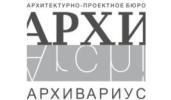 ООО «Архивариус»Челябинская обл., г. Магнитогорск, пр. Металлургов, д. 12archivar.ru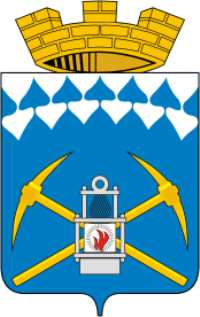 Проект внесения изменений в Генеральный план Беловского городского округаКемеровской областиГЕНЕРАЛЬНЫЙ ПЛАН Том IПояснительная запискаШифр: А-78.960-18 ГП.ПЗЗаказчик: Муниципальное бюджетное учреждение «Архитектурно-планировочное бюро» г. БеловоДиректор ООО «Архивариус»                       К. Н. ГребенщиковМагнитогорск-Белово, 2018 г.СОСТАВ ПРОЕКТАДействующий в настоящее время Генеральный план (далее - ГП)) Беловского городского округа Кемеровской области утвержден решением Совета народных депутатов Беловского городского округа от 29.06.2017 № 56/317-н.Необходимость внесения изменений в ГП  Беловского городского округа возникла по следующим причинам:1. Отсутствием в генеральном плане Беловского городского округа, утвержденном решением Совета народных депутатов Беловского городского округа от 29.06.2017 № 56/317-н «О внесении изменений в Генеральный план и Правила землепользования и застройки города Белово Кемеровской области» актуальной информации о зонах с особыми условиями использования территорий.2. Несоответствием фактического вида разрешенного использования земельного участка функциональному назначению территории, предусмотренной ГП.Внесение изменений в графическую часть Генерального плана Беловского городского округа выполнено на основании Постановления Администрации Беловского городского округа № 3364-п от 07.12.2018 «О внесении изменений в Генеральный план и Правила землепользования и застройки Беловского городского округа».I. Территориальными подразделениями федеральных органов исполнительной власти утверждены в 2018 г. следующие границы зон с особыми условиями использования территории:1. Защитная зона объекта культурного наследия (далее – ОКН) регионального значения «Беловский цинковый завод 1930 г. – памятник первой пятилетки СССР», расположенного по адресу: Кемеровская область, г.Белово, ул.Кузбасская, 37 (ЗОУИТ № 42.21.2.957). Основание: приказ комитета по охране объектов культурного наследия Кемеровской области от 19.09.2018 № 149 «Об утверждении границ защитной зоны объекта культурного наследия Кемеровской области регионального значения «Беловский цинковый завод 1930г. – памятник первой пятилетки СССР» и особого режима использования земель в границах территории данной зоны».Граница защитной зоны ОКН проходит по линии, закрепленной на местности 4 точками:За исходную принимается точка 1.- от точки 1 до точки 2, 353, 59 метра на юго-восток под дирекционным углом 112⸰21ꞌ26ꞌꞌ;- от точки 2 до точки 3, 397,00 метра на юго-запад под дирекционным углом 202⸰18ꞌ25;- от точки 3 до точки 4, 353,62 метра на северо-запад под дирекционным углом 202⸰18ꞌ 25ꞌꞌ;- от точки 4 до точки 1, 397,17 метра на северо-восток под дирекционным углом 22⸰18ꞌ 44ꞌꞌ.Установлен особый режим использования земель в границах защитной зоны ОКН в пределах характерных (поворотных) точек границ защитной зоны ОКН. Запрещаются: строительство объектов капитального строительства и их реконструкция, связанная с изменением их параметров (высоты, количества этажей, площади), за исключением строительства и реконструкции линейных объектов.2. Санитарно-защитная зона золоотвала №2 Беловской ГРЭС АО «Кузбассэнерго». Основание: Решение Управления Федеральной службы по надзору в сфере защиты прав потребителей и благополучия человека по Кемеровской области № 9 от 28.09.2018 «Об установлении санитарно-защитной зоны Беловской ГРЭС АО «Кузбассэнерго».Граница санитарно-защитной зоны золоотвала № 2 Беловской ГРЭС АО «Кузбассэнерго», расположенного на расстоянии 1 км от основной площадки Беловской ГРЭС (Кемеровская область, г.Белово, пгт.Инской, мкр-н. Технологический, 5) установлена от границы золоотвала на расстоянии 300 м в северном, в северо-восточном направлении, в восточном, в западном, в северо-западном направлениях, 150 м в юго-восточном направлении, 260 м в южном направлении и 5 м в юго-западном направлении.II. Предусмотрено изменение границы функциональной зоны рекреационного назначения на зону инженерной и транспортной инфраструктуры в отношении земельного участка с кадастровым номером 42:21:0208024:104 (с видом разрешенного использования: для размещения объектов транспорта; по документу: объекты гаражного назначения) и земельного участка с кадастровым номером 42:21:0208024:105 (с видом разрешенного использования: для объектов общественно-делового значения; по документу: под строительство шиномонтажной мастерской).III. Предусмотрено изменение границы жилой зоны на функциональную зону производственного использования в отношении земельного участка с кадастровым номером 42:21:0111014:1 с видом разрешенного использования: для объектов общественно-делового значения, по документу: под складские помещения.Проектом внесения изменений в Генеральный план Беловского городского округа откорректированы следующие графические материалы основной части проекта генерального плана:1. л.1 ГП.ОЧП  Карта планируемого размещения объектов местного значения. Карта границ населенных пунктов. Карта функциональных зон;2. л.2 ГП.ОЧП Карта планируемого размещения объектов местного значения. Карта границ населенного пункта. Карта функциональных зон. г.Белово.Проектом внесения изменений в Генеральный план Беловского городского округа откорректированы следующие графические материалы по обоснованию генерального плана:1. л.3 ГП.МОП Карта использования территории с отображением особых экономических зон, особо охраняемых природных территорий федерального, регионального, местного значения, территорий объектов культурного наследия, зон с особыми условиями использования территорий;2. л.4 ГП.МОП Карта ограничений.3. л.5 ГП.МОП Карта транспортной инфраструктуры.4. л.6 ГП.МОП Карта инженерной инфраструктуры и инженерного благоустройства. Карта инженерных сетей водоснабжения, теплоснабжения и водоотведения;5. л.7 ГП.МОП Карта инженерной инфраструктуры и инженерного благоустройства. Карта инженерных сетей электроснабжения;6. л.8 ГП.МОП Карта территорий, подверженных риску возникновения чрезвычайных ситуаций природного и техногенного характера.Карта  планируемого размещения объектов местного значения. Карта границ населенных пунктов. Карта функциональных зон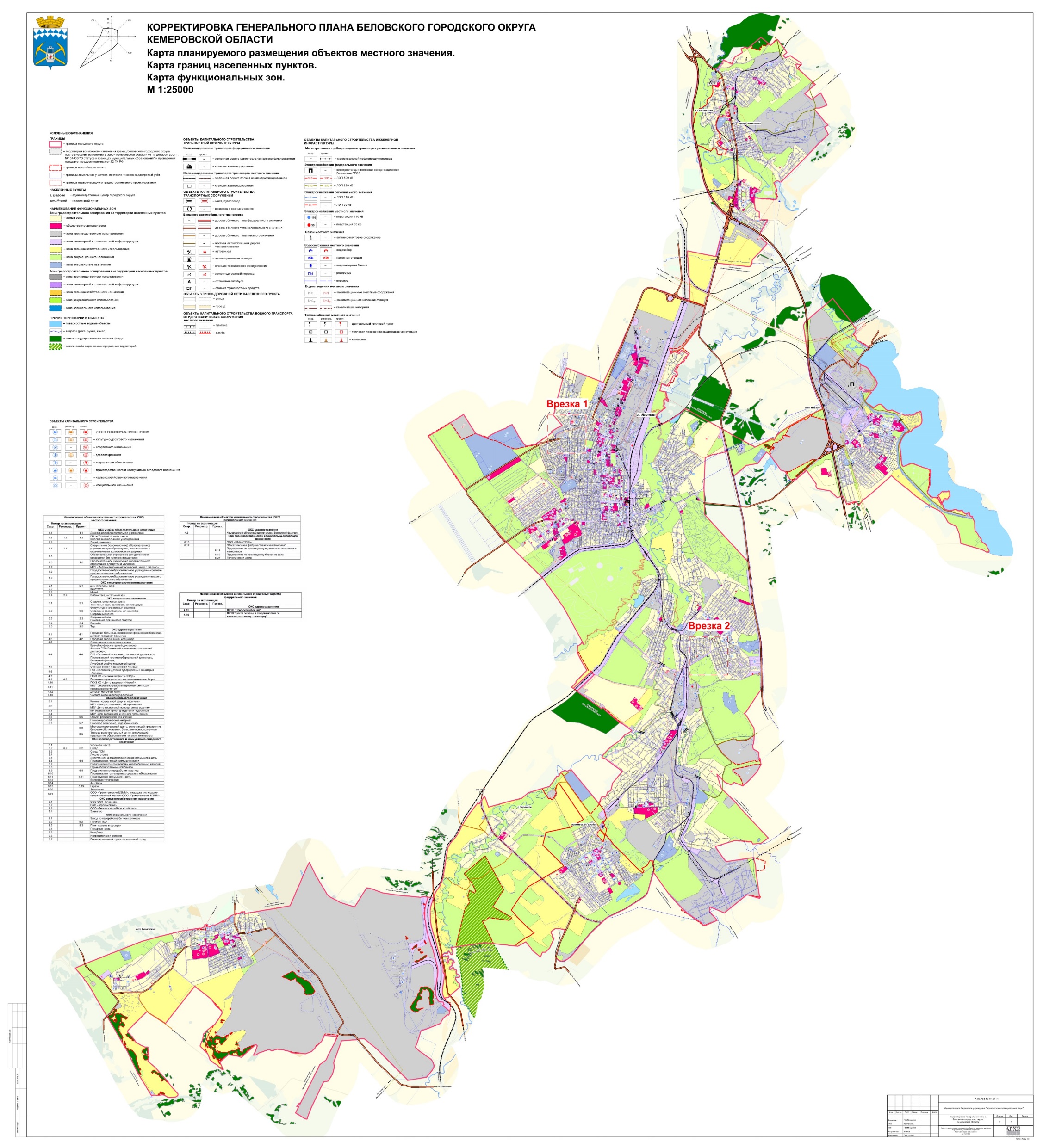 Выкопировка из Генерального плана Беловского городского округа. Карта  планируемого размещения объектов местного значения. Карта границ населенных пунктов. Карта функциональных зон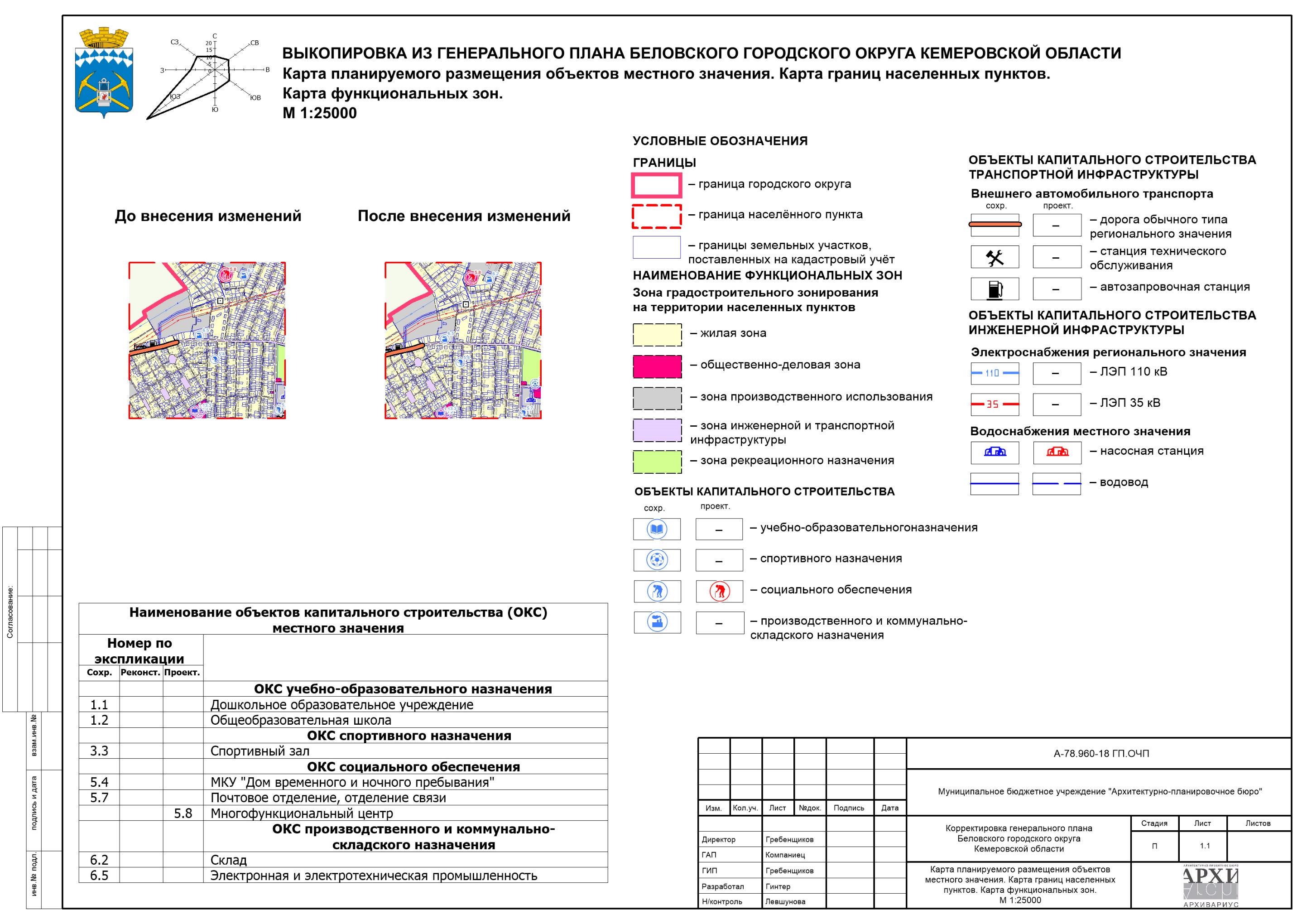 Выкопировка из Генерального плана Беловского городского округа. Карта  планируемого размещения объектов местного значения. Карта границ населенных пунктов. Карта функциональных зон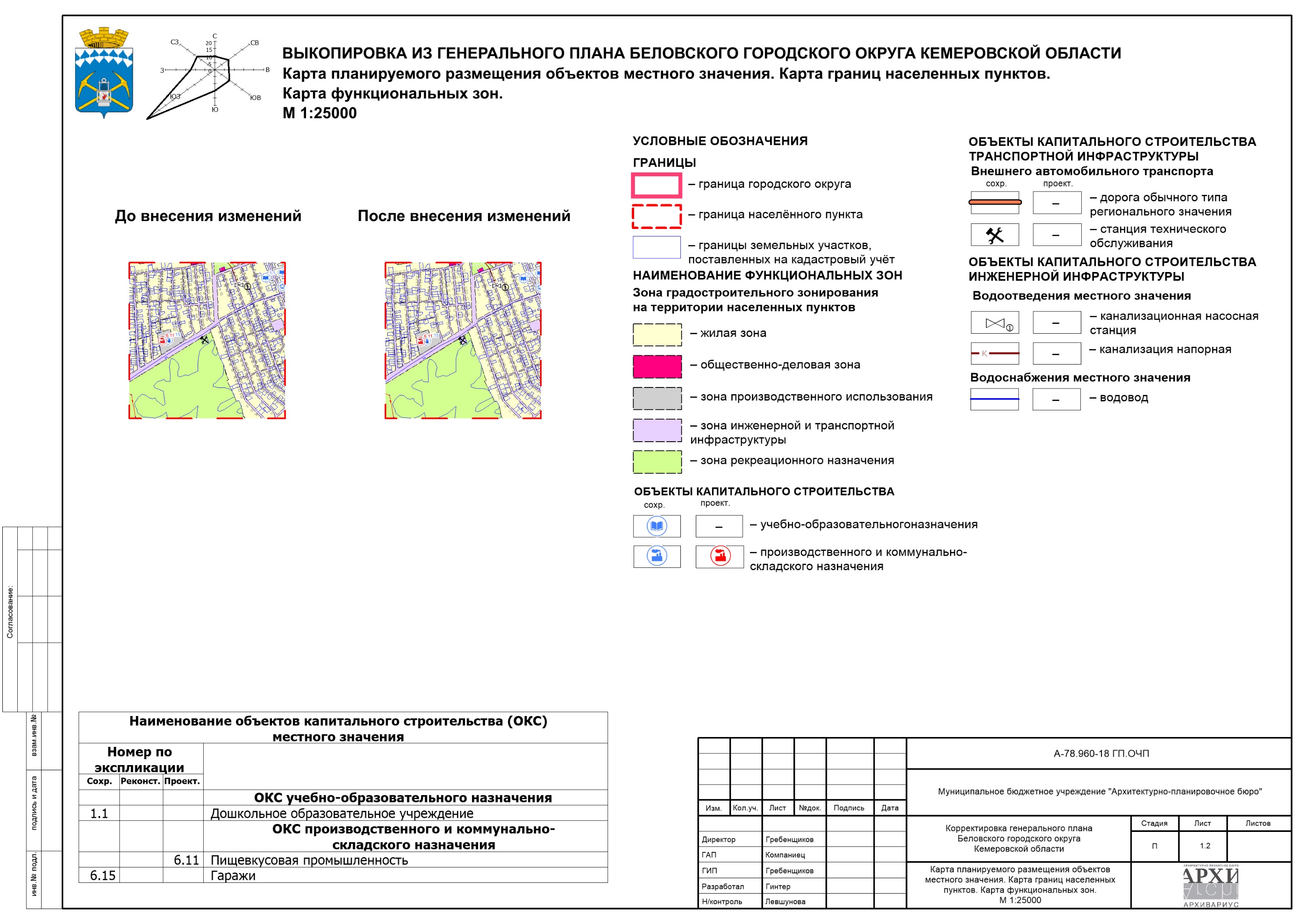 Карта планируемого размещения объектов местного значения. Карта границ населенного пункта. Карта функциональных зон.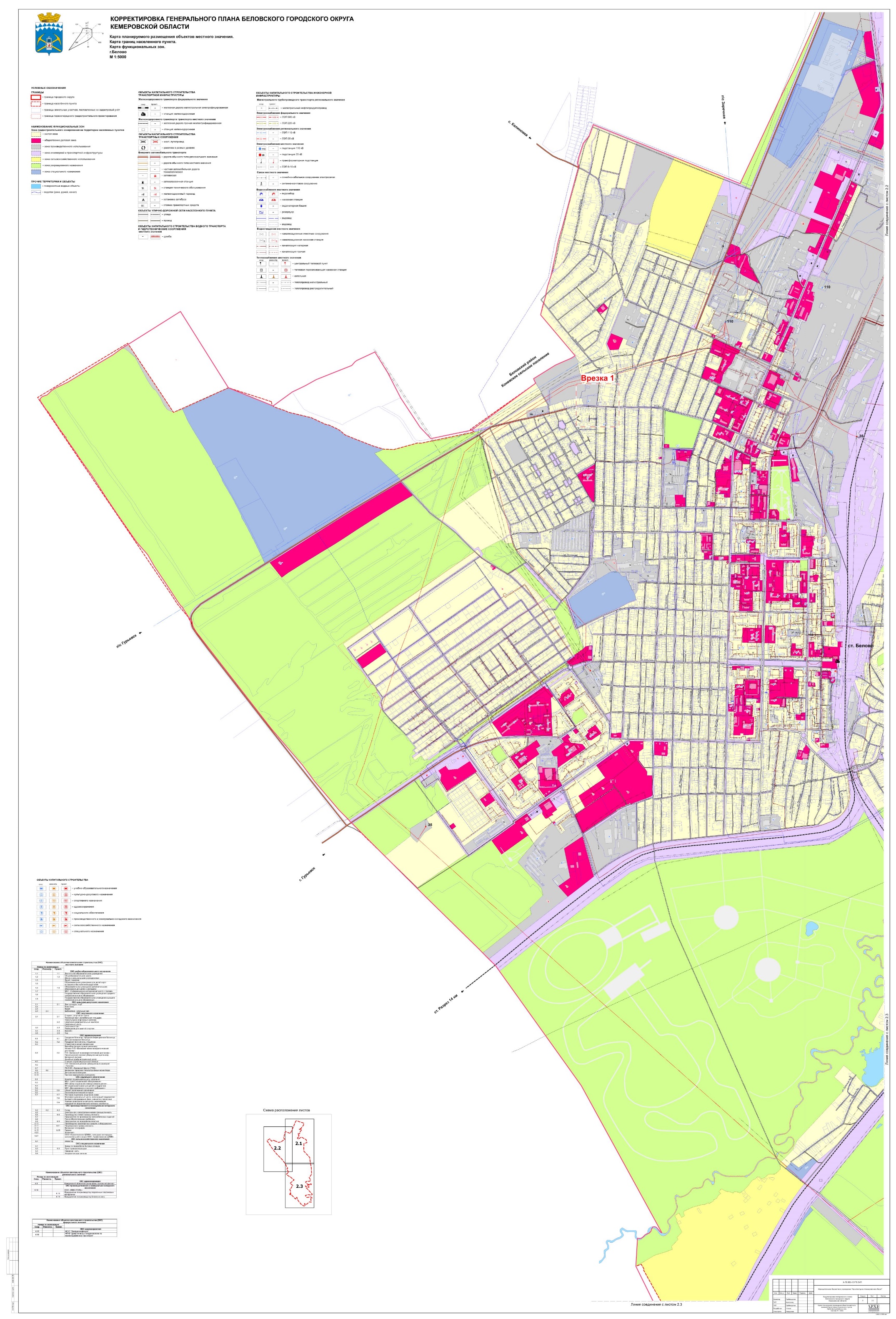 Выкопировка из Генерального плана Беловского городского округа. Карта  планируемого размещения объектов местного значения. Карта границ населенных пунктов. Карта функциональных зон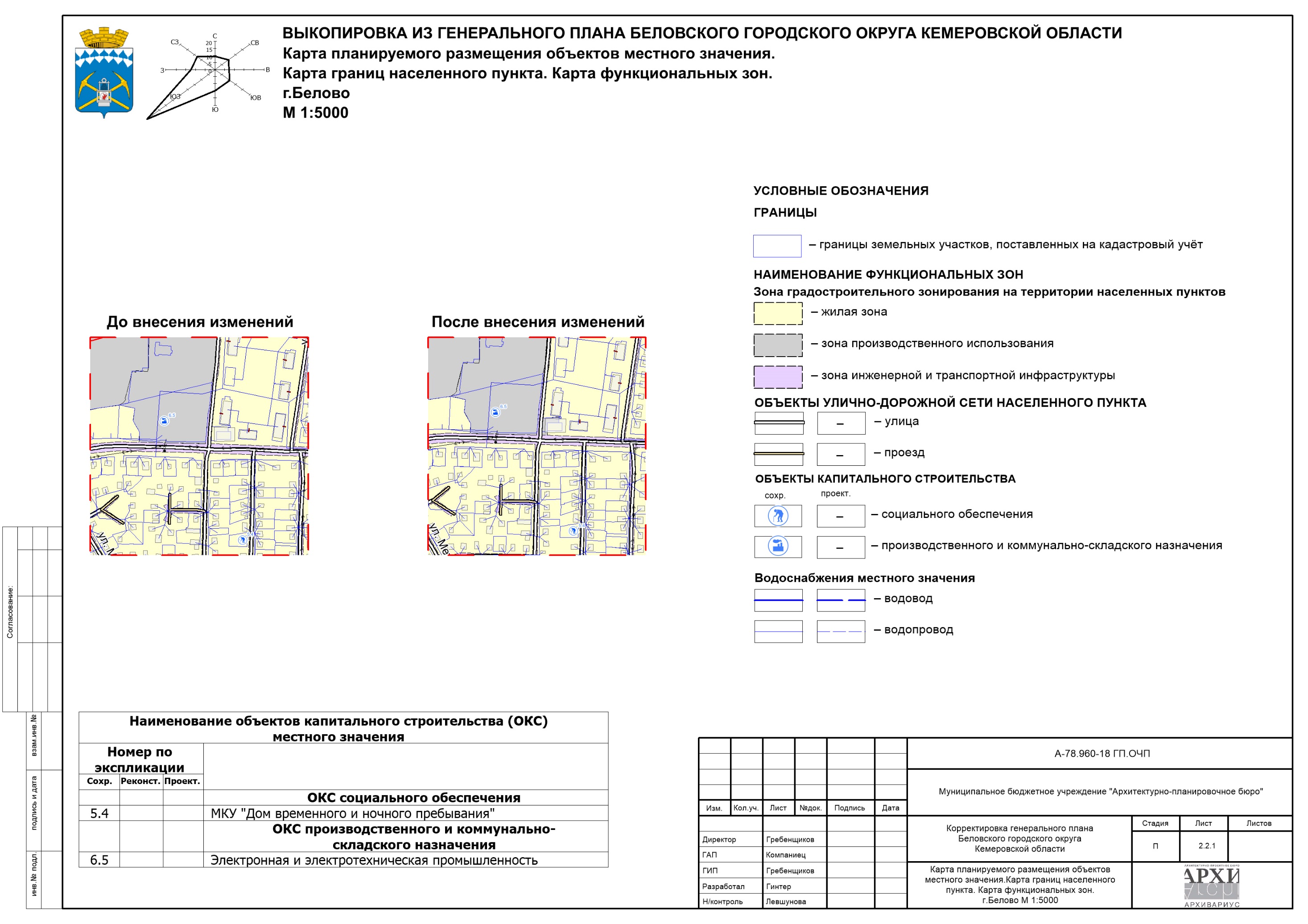 Выкопировка из Генерального плана Беловского городского округа. Карта  планируемого размещения объектов местного значения. Карта границ населенных пунктов. Карта функциональных зон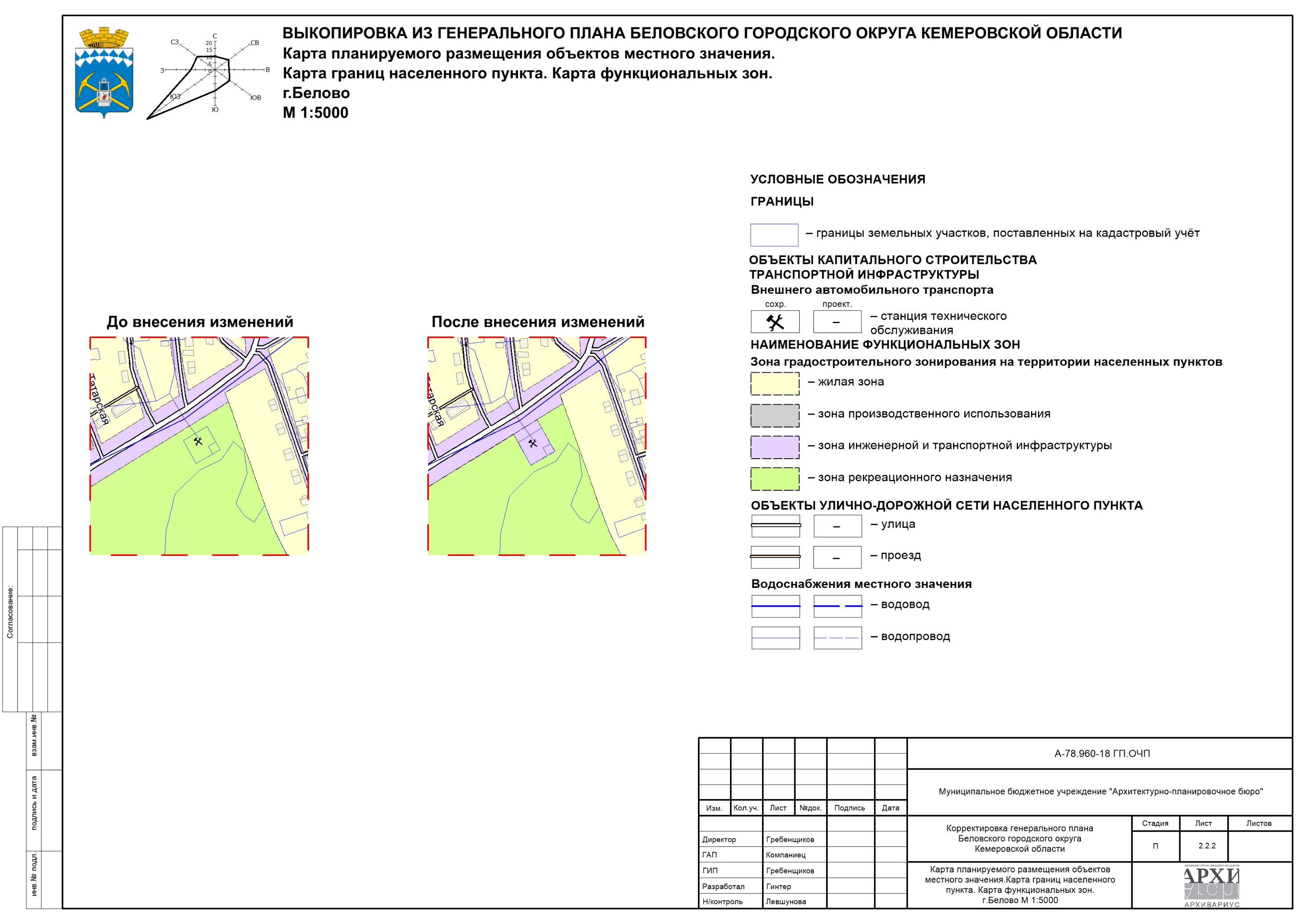 Карта  планируемого размещения объектов местного значения. Карта границ населенных пунктов. Карта функциональных зон. Г.Белово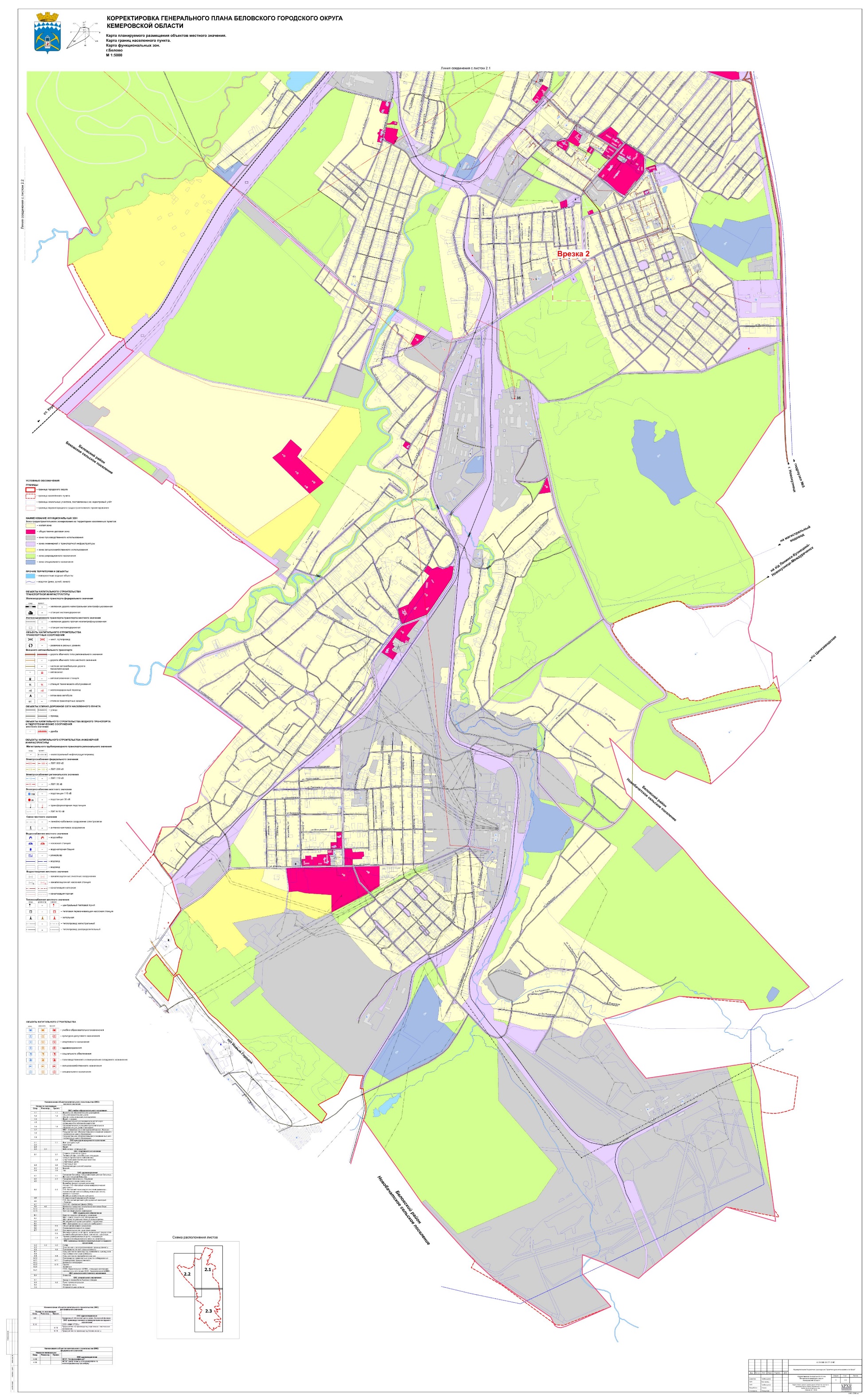 Выкопировка из Генерального плана Беловского городского округа. Карта  планируемого размещения объектов местного значения. Карта границ населенных пунктов. Карта функциональных зон. Г.Белово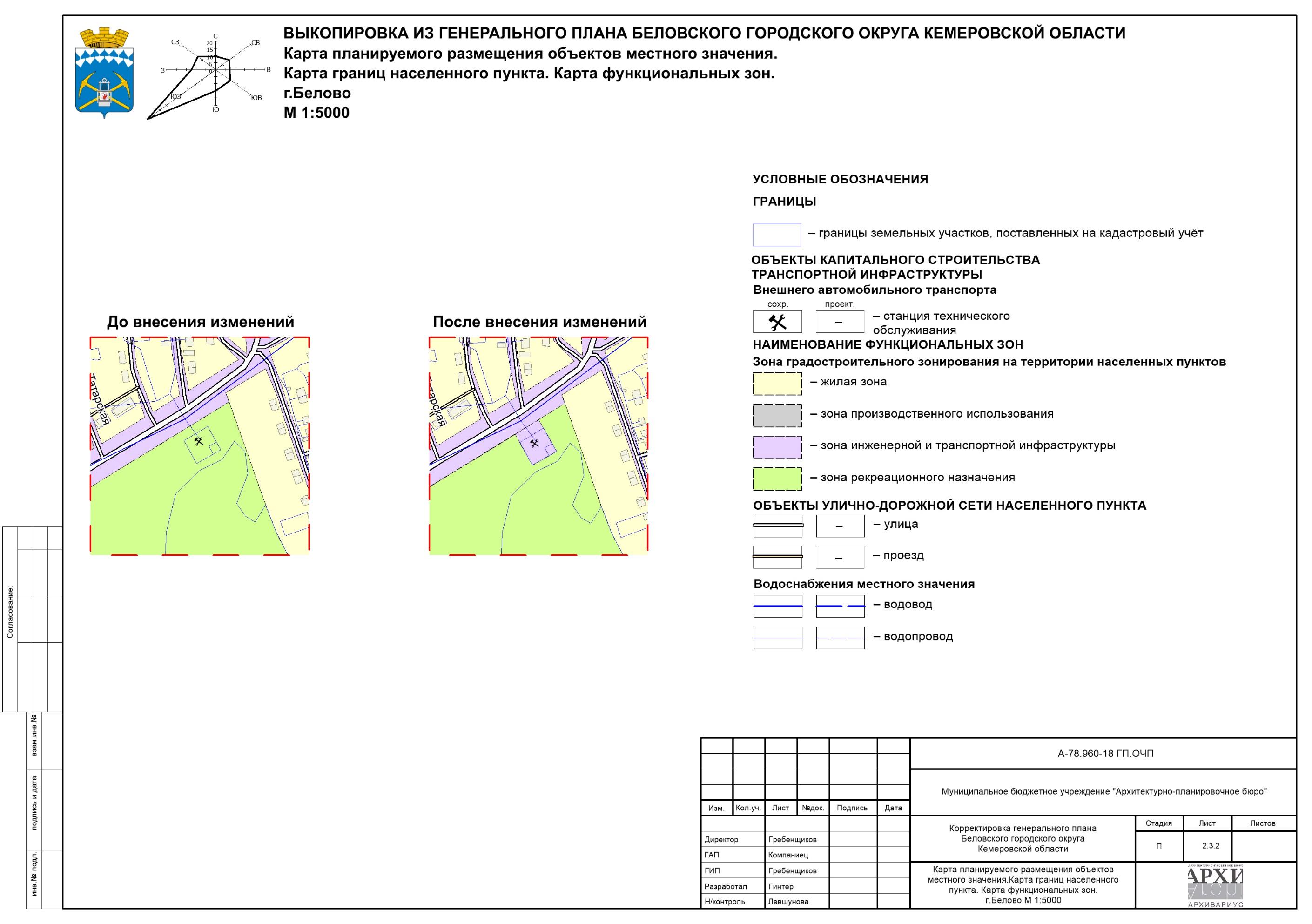 Карта использования территории с отображением особых экономических зон, особо охраняемых природных территорий федерального, регионального, местного значения, территорий объектов культурного наследия, зон с особыми условиями использования территорий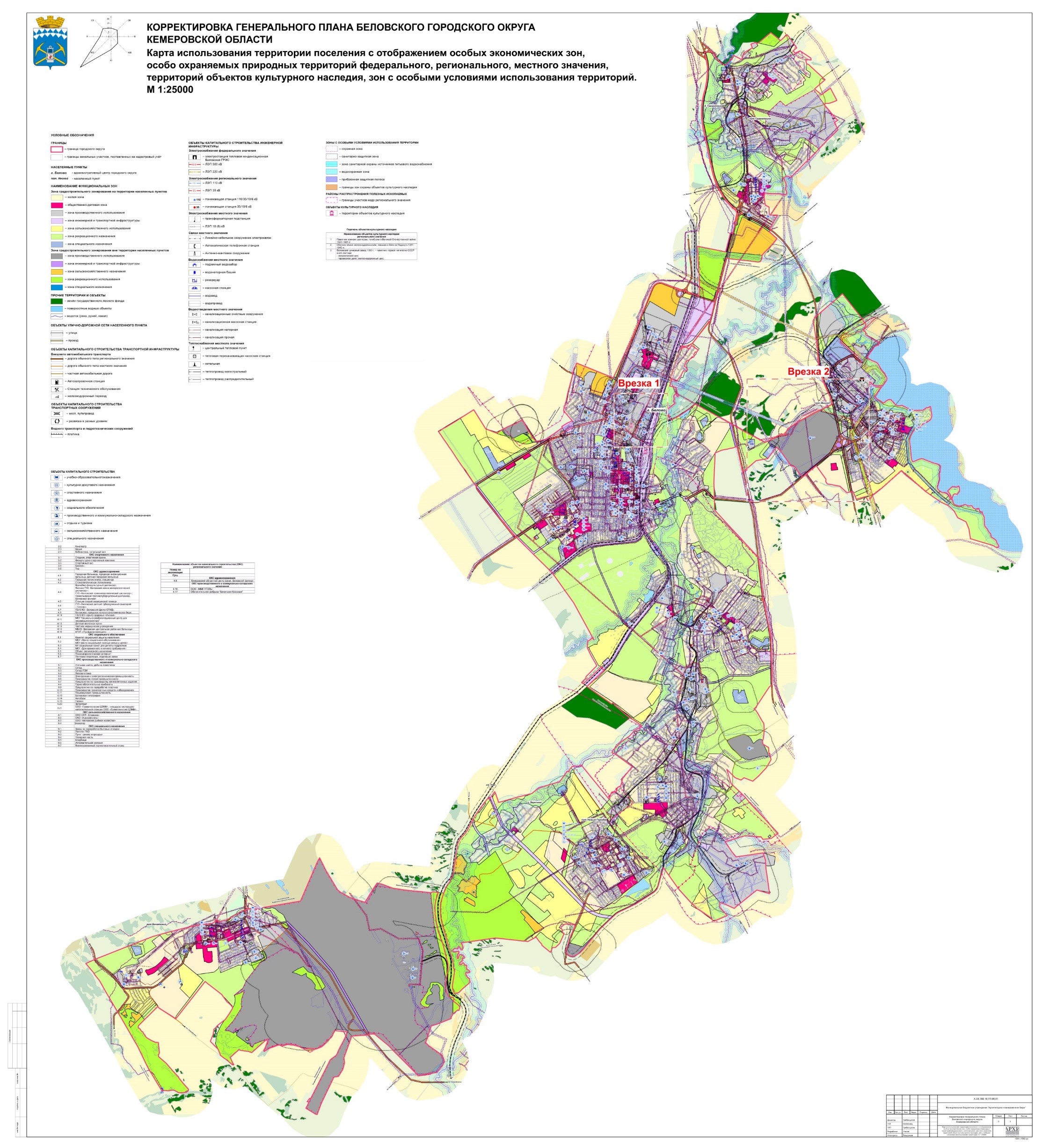 Выкопировка из Генерального плана Беловского городского округа. Карта использования территории с отображением особых экономических зон, особо охраняемых природных территорий федерального, регионального, местного значения, территорий объектов культурного наследия, зон с особыми условиями использования территорий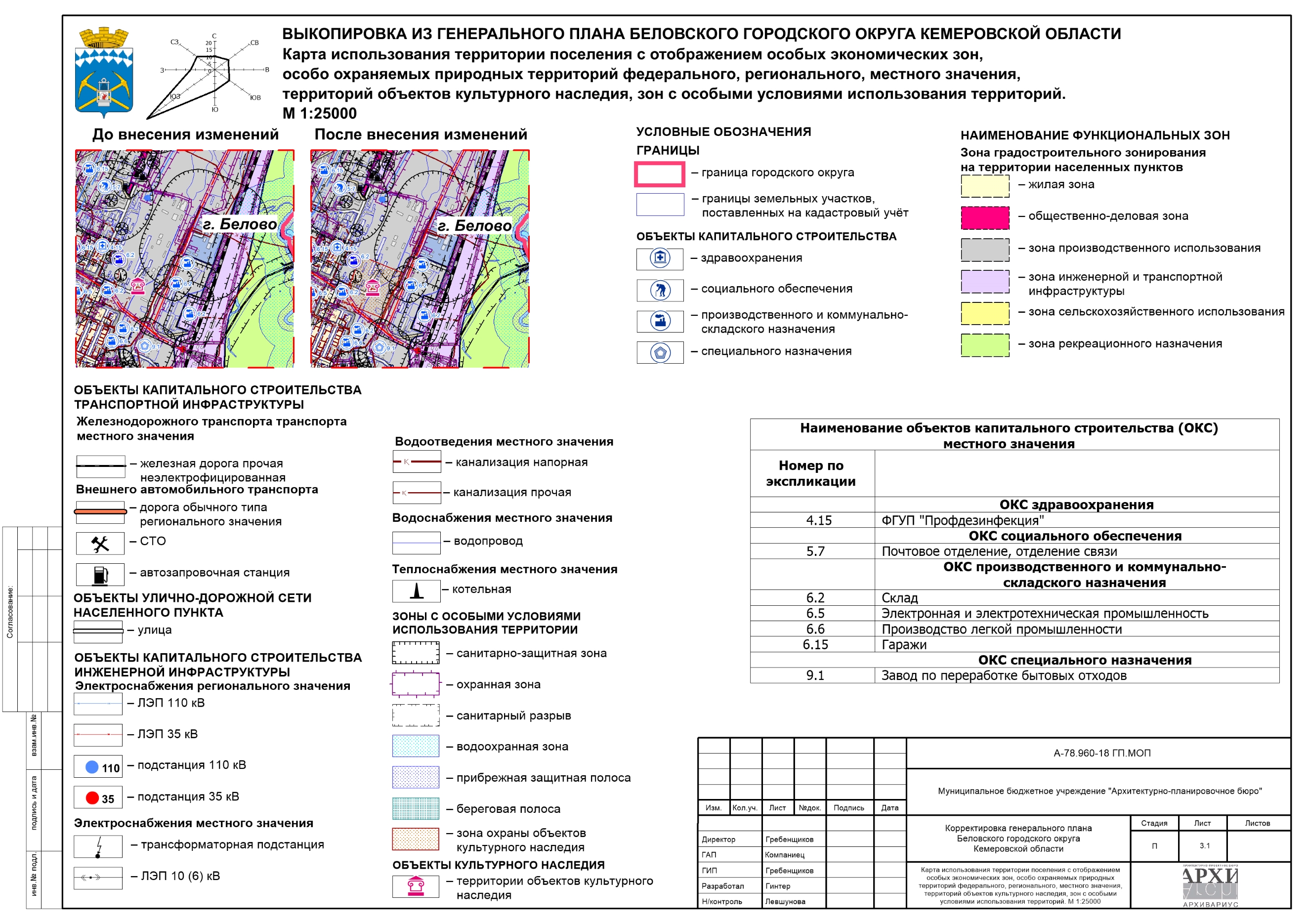 Выкопировка из Генерального плана Беловского городского округа. Карта использования территории с отображением особых экономических зон, особо охраняемых природных территорий федерального, регионального, местного значения, территорий объектов культурного наследия, зон с особыми условиями использования территорий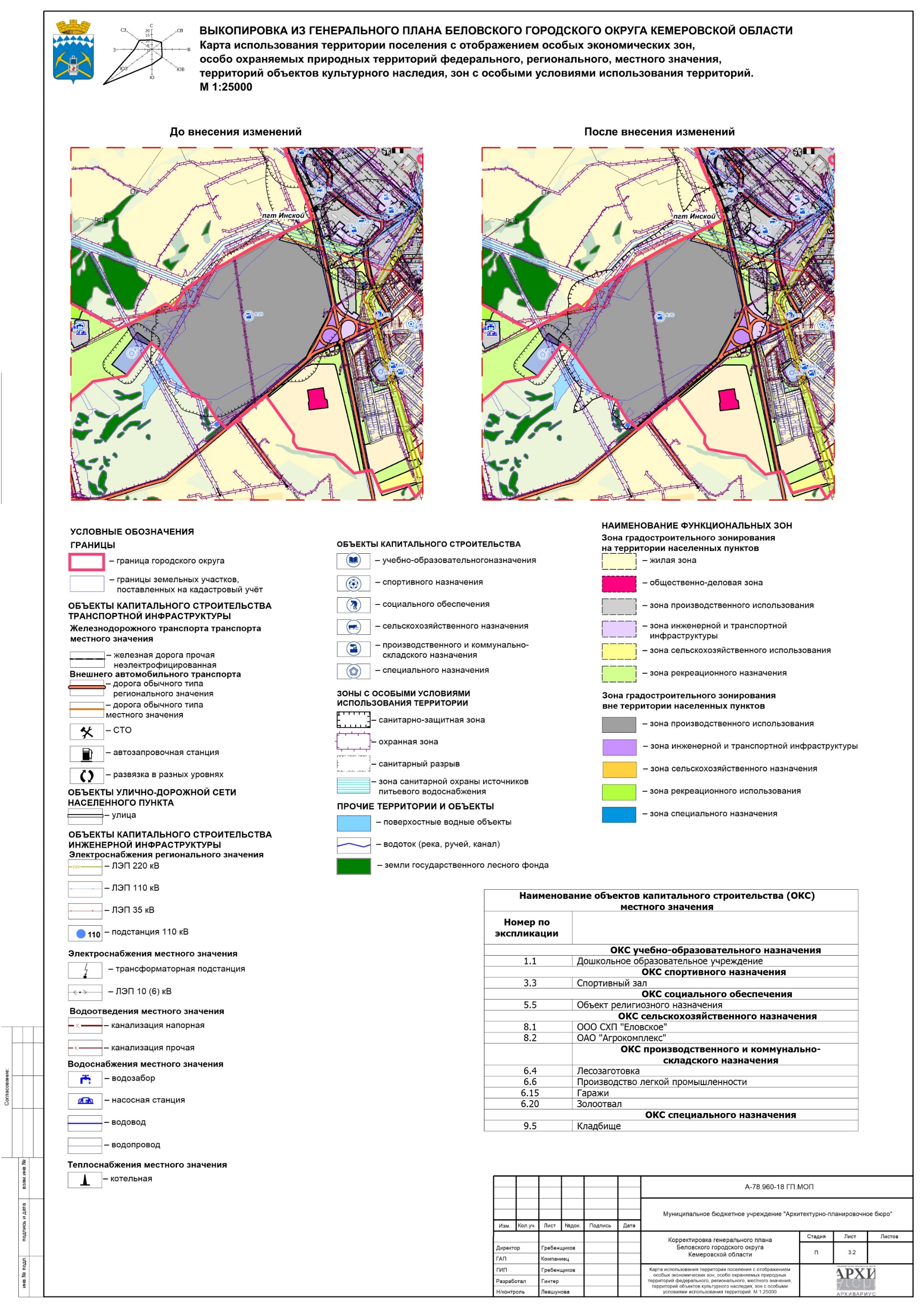 Карта ограничений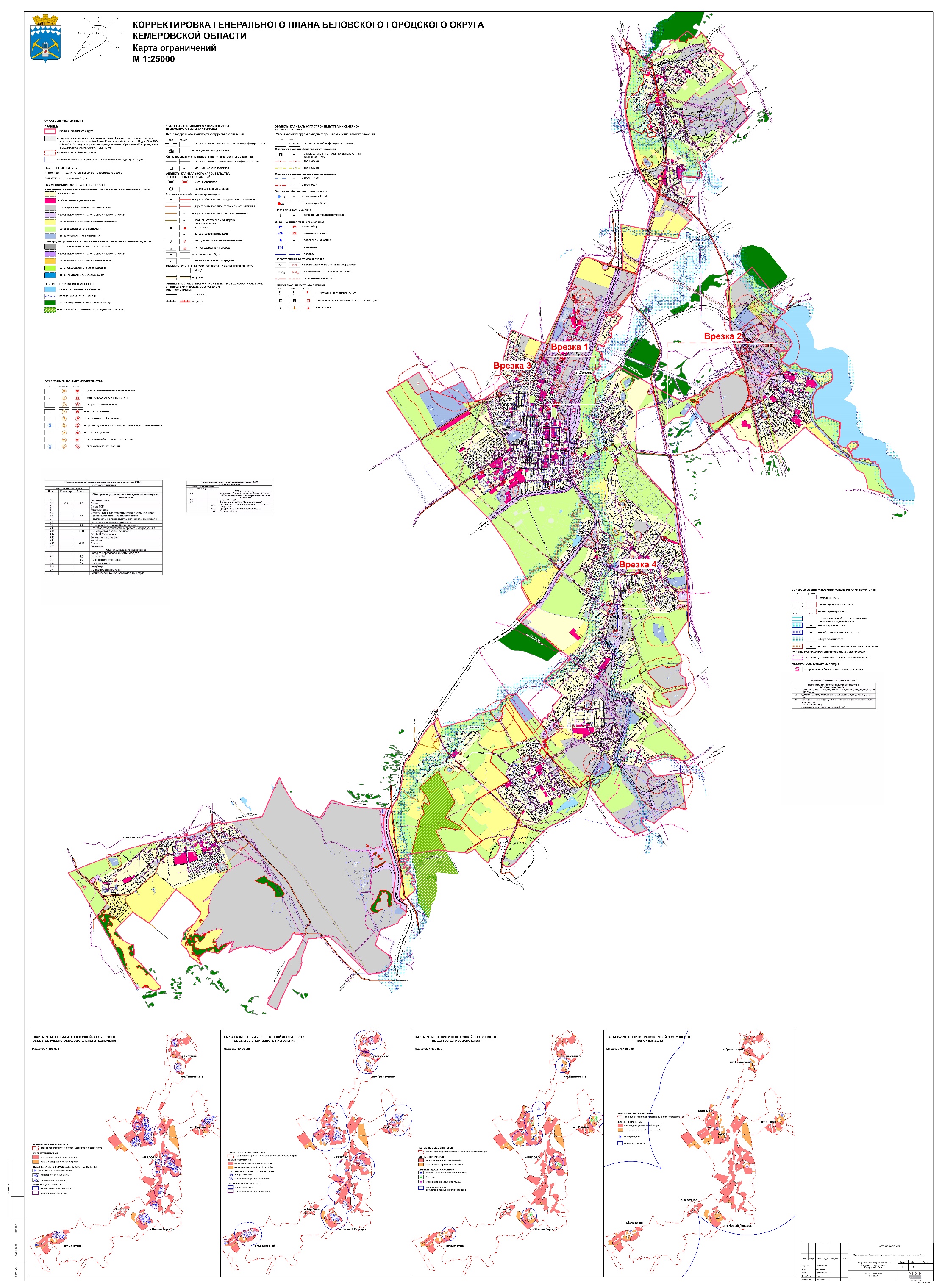 Выкопировка из Генерального плана Беловского городского округа. Карта ограничений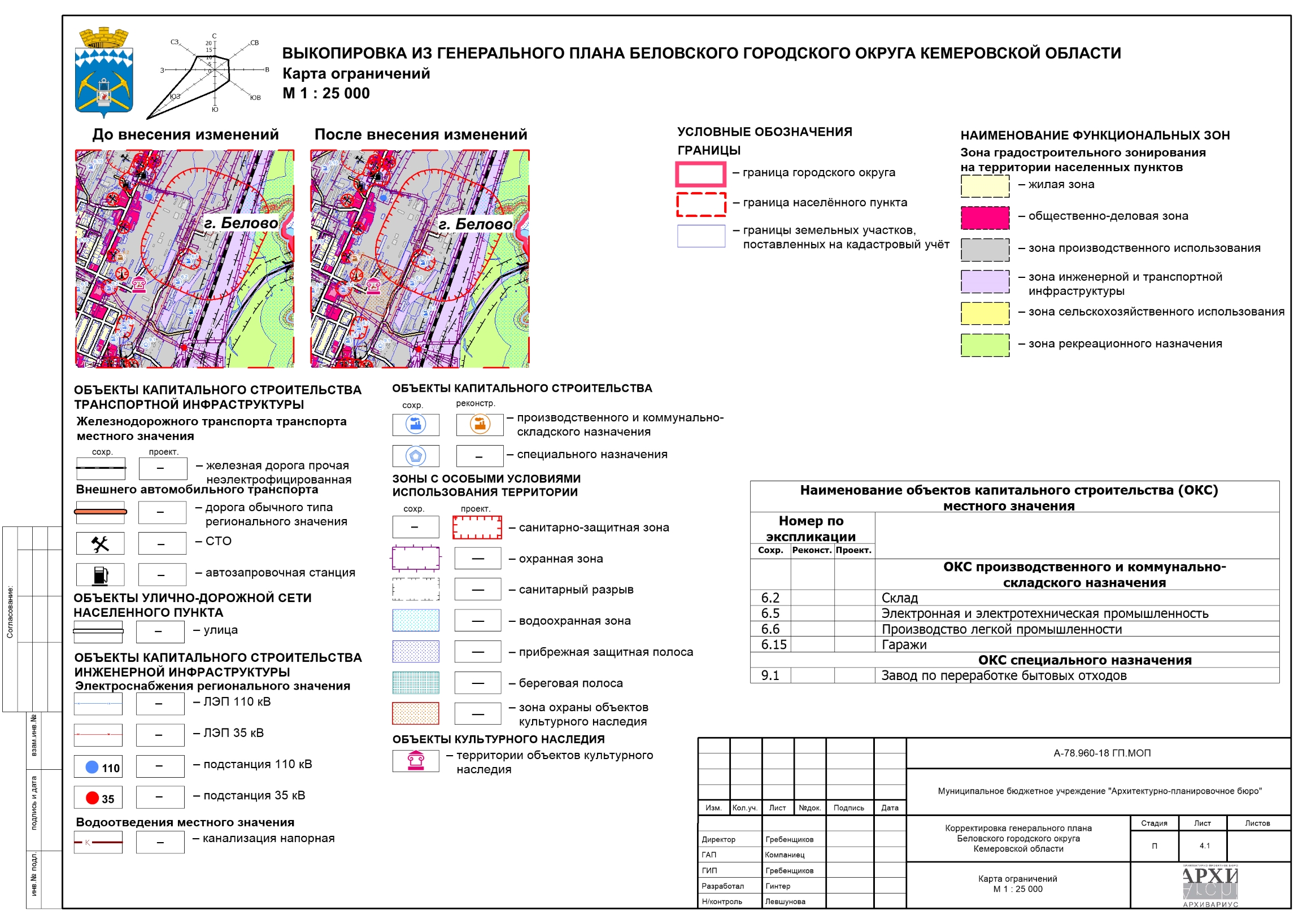 Выкопировка из Генерального плана Беловского городского округа. Карта ограничений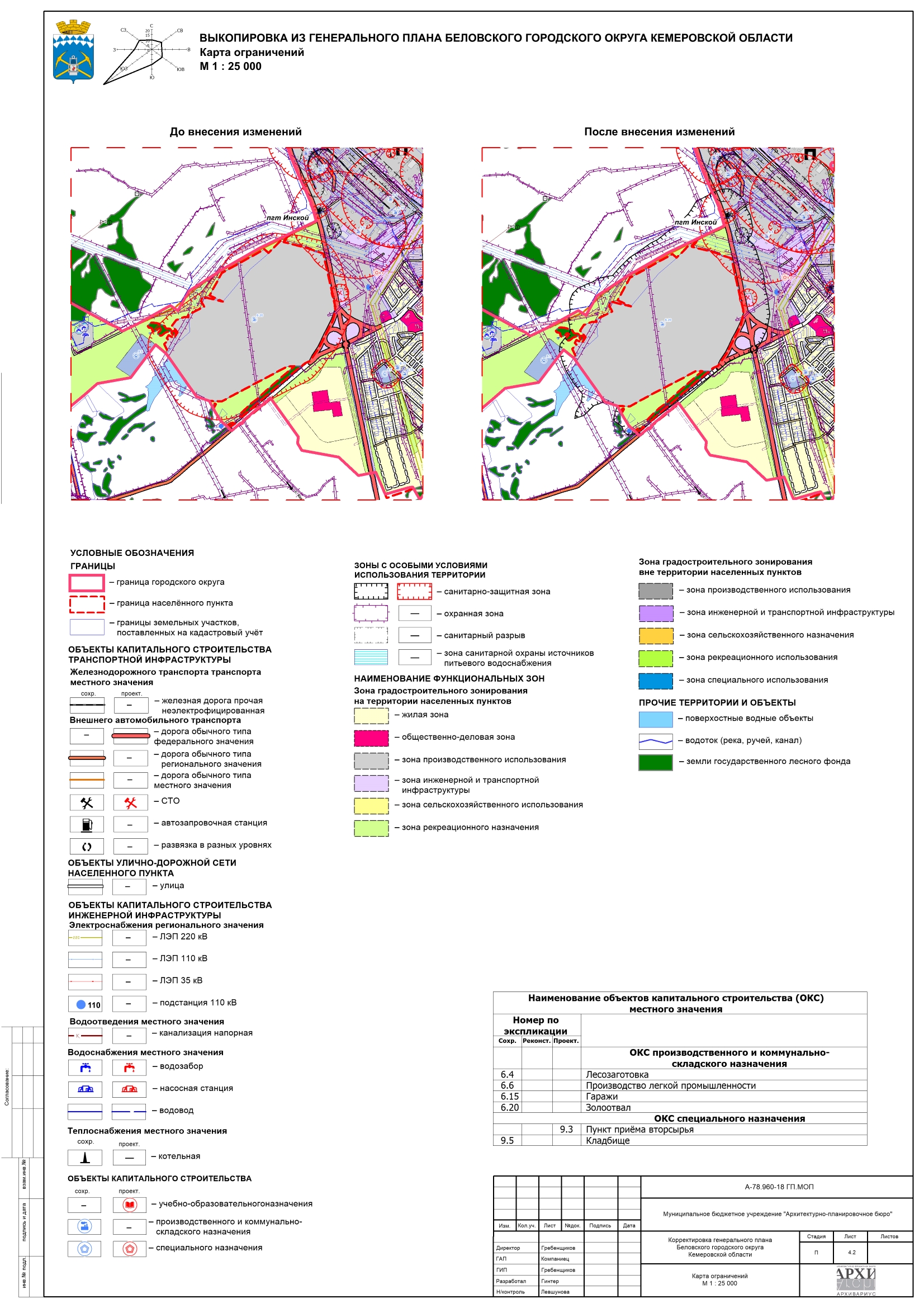 Выкопировка из Генерального плана Беловского городского округа. Карта ограничений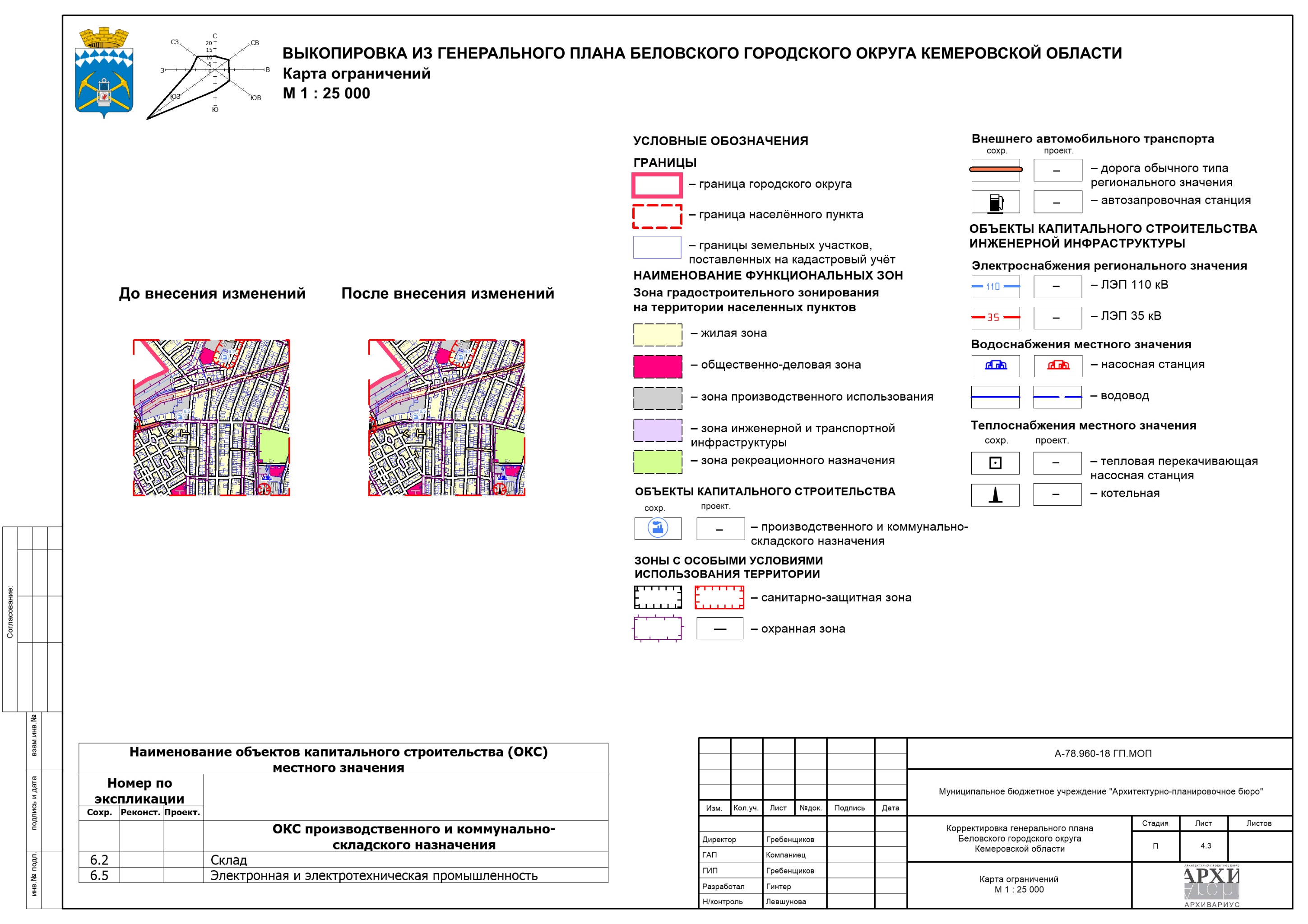 Выкопировка из Генерального плана Беловского городского округа. Карта ограничений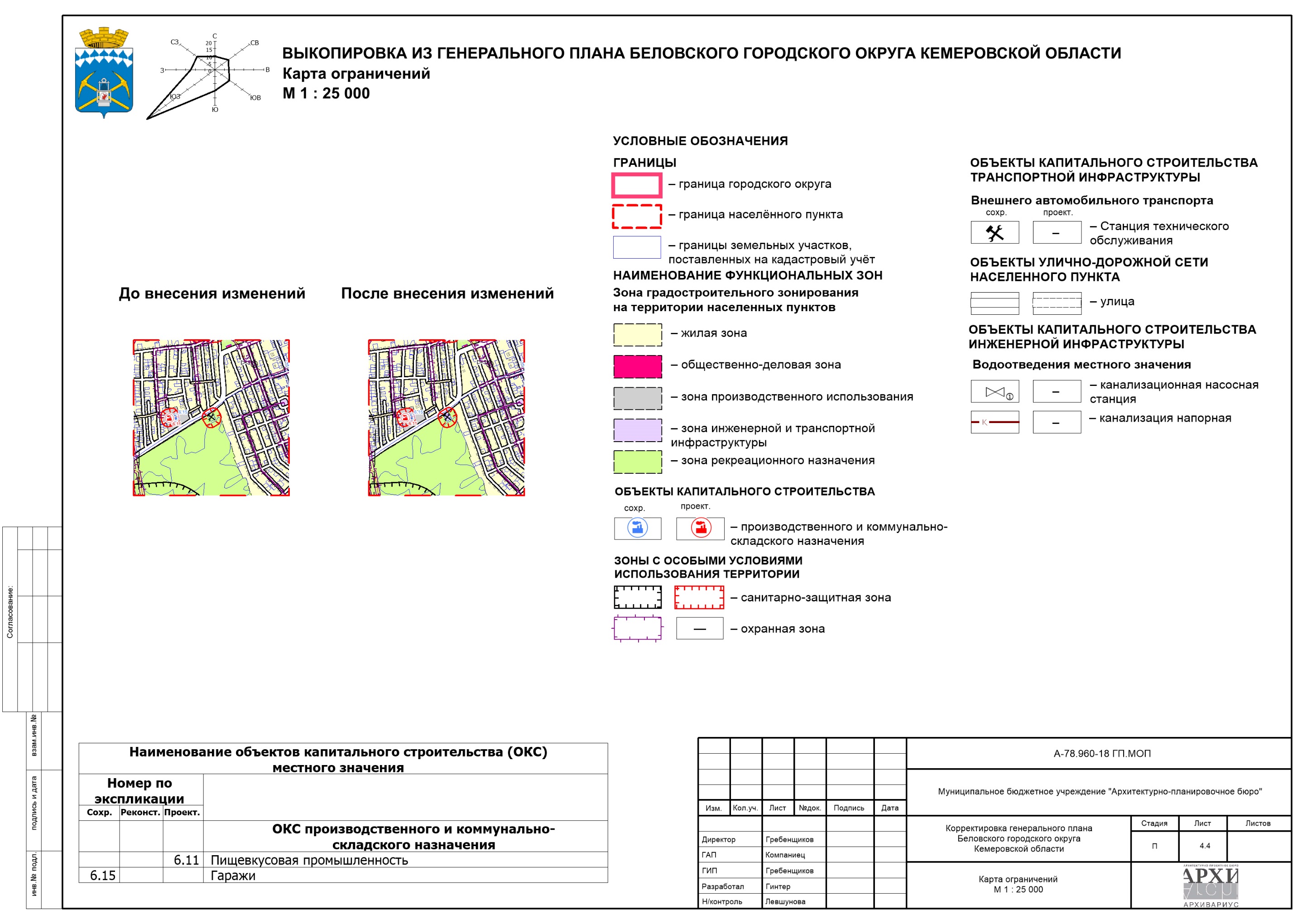 Карта транспортной инфраструктуры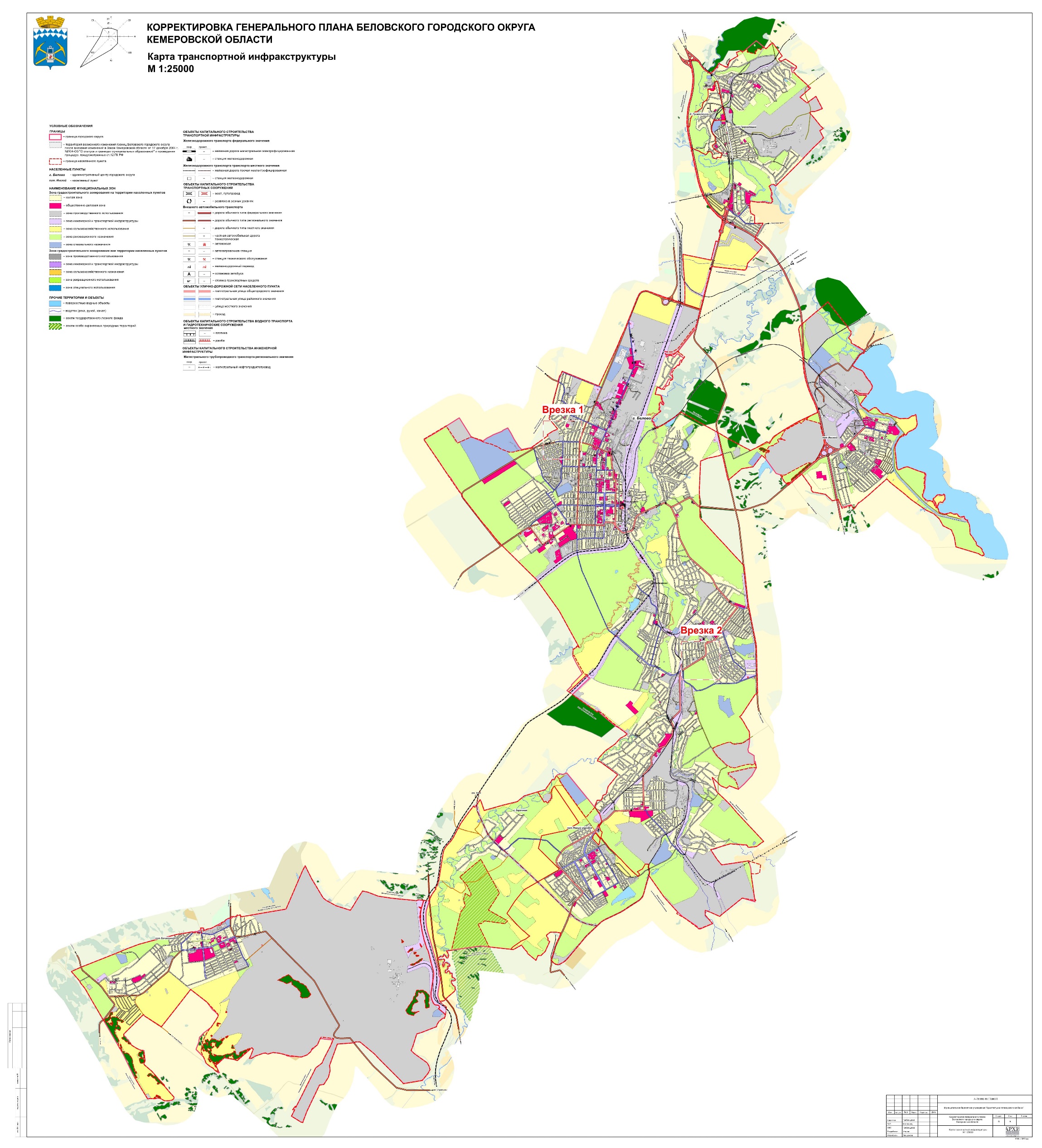 Выкопировка из Генерального плана Беловского городского округа. Карта транспортной инфраструктуры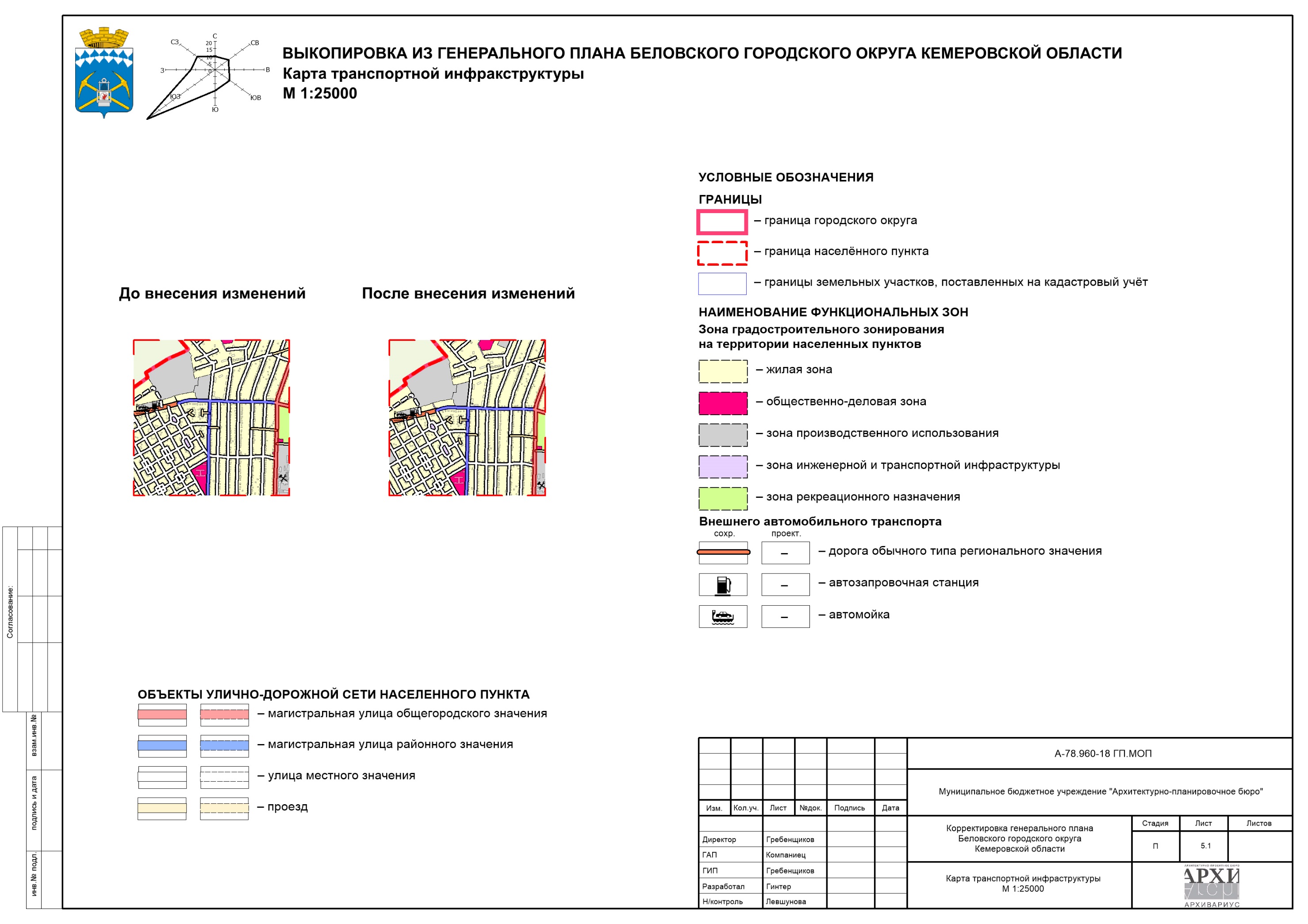 Выкопировка из Генерального плана Беловского городского округа. Карта транспортной инфраструктуры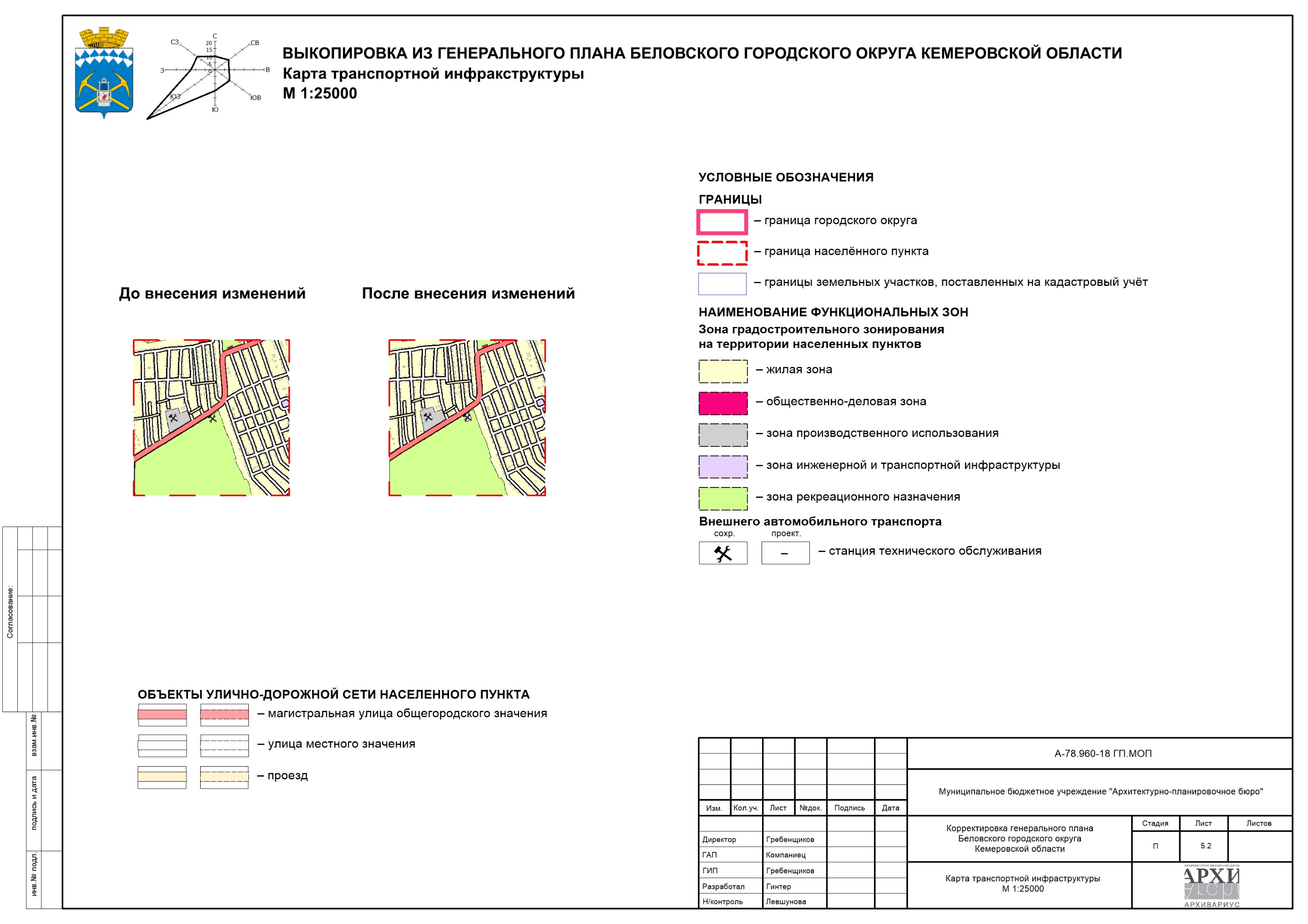 Карта инженерной инфраструктуры и инженерного благоустройства. Карта инженерных сетей водоснабжения, теплоснабжения и водоотведения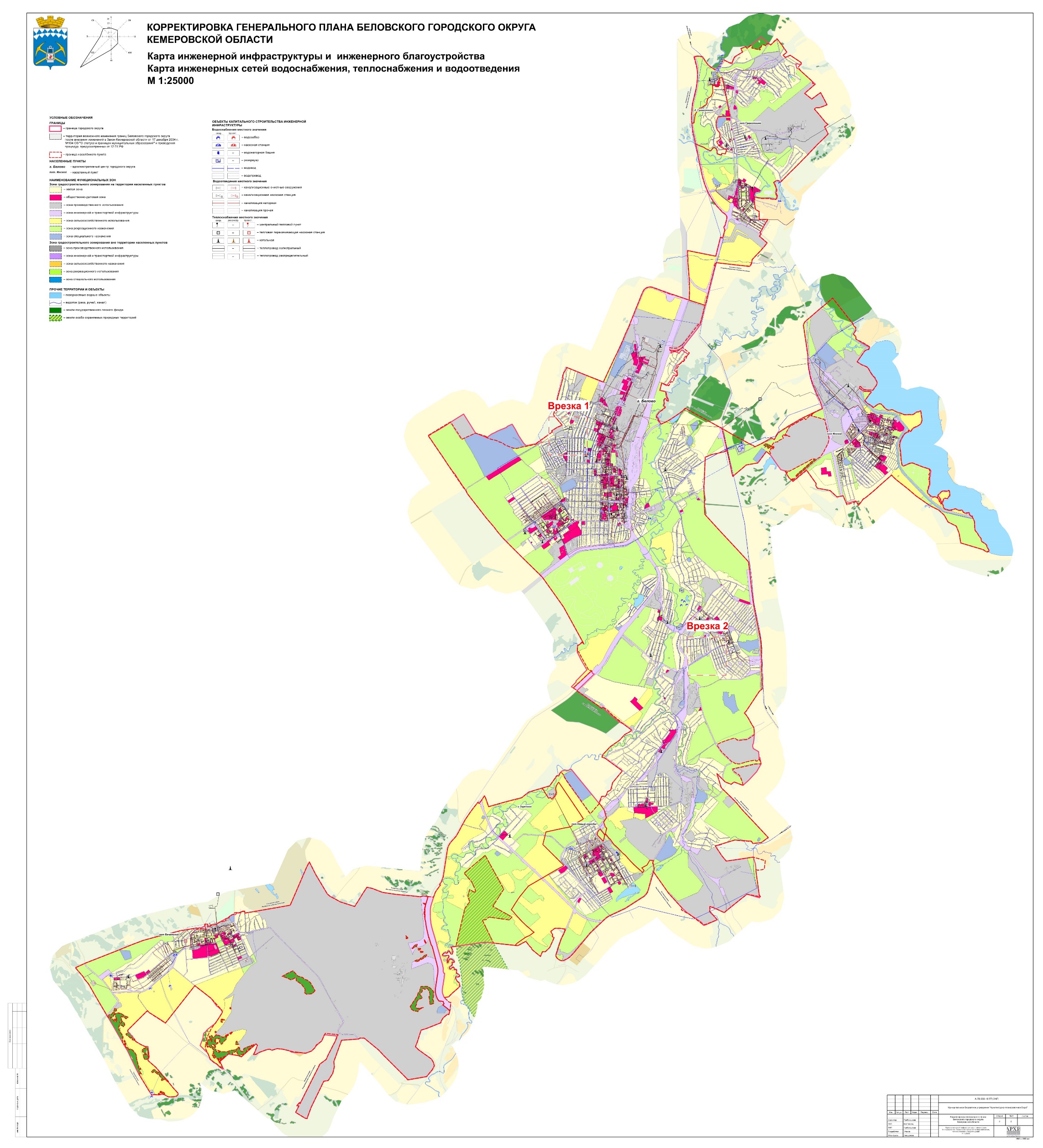 Выкопировка из Генерального плана Беловского городского округа. Карта инженерной инфраструктуры и инженерного благоустройства. Карта инженерных сетей водоснабжения, теплоснабжения и водоотведения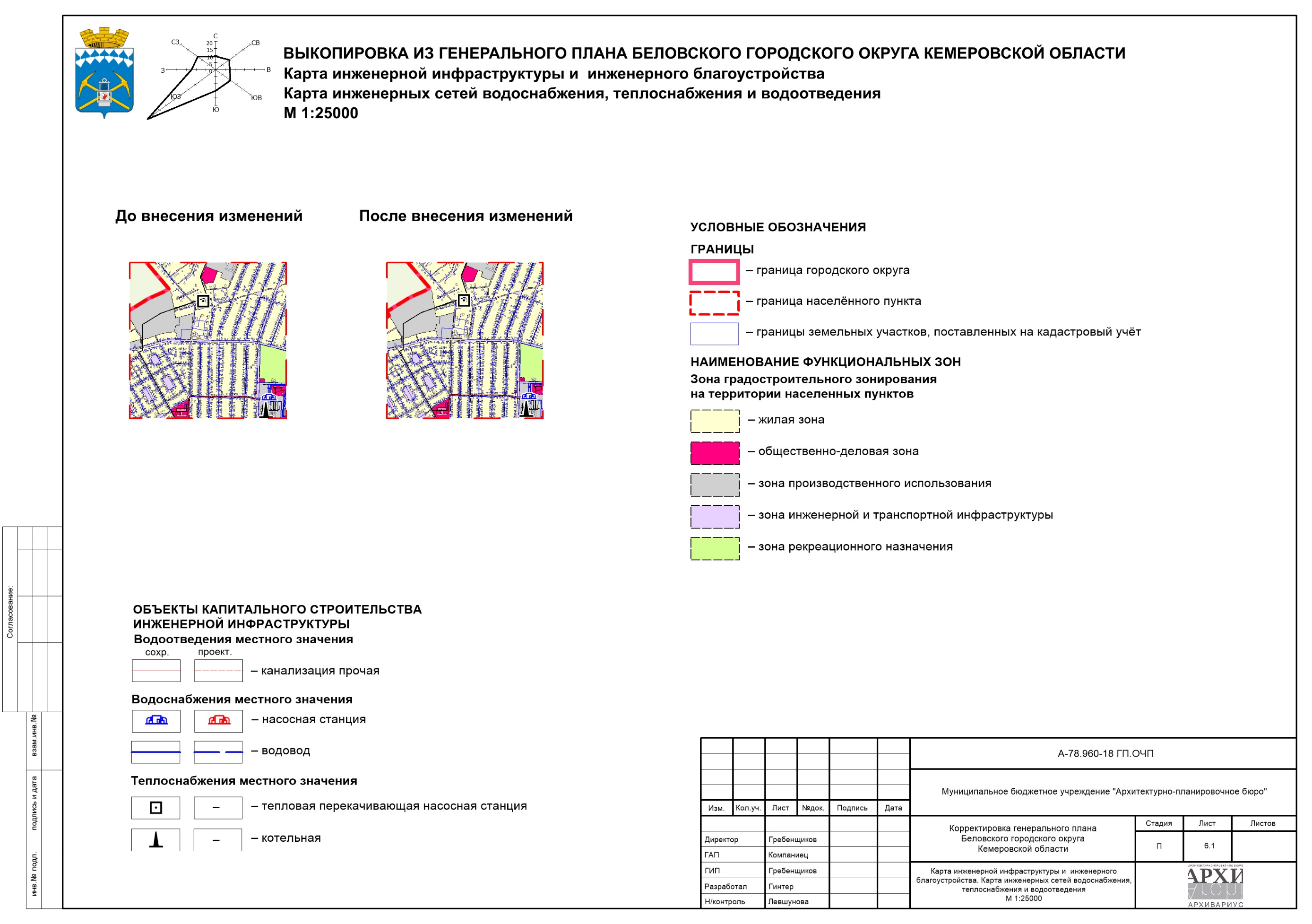 Выкопировка из Генерального плана Беловского городского округа. Карта инженерной инфраструктуры и инженерного благоустройства. Карта инженерных сетей водоснабжения, теплоснабжения и водоотведения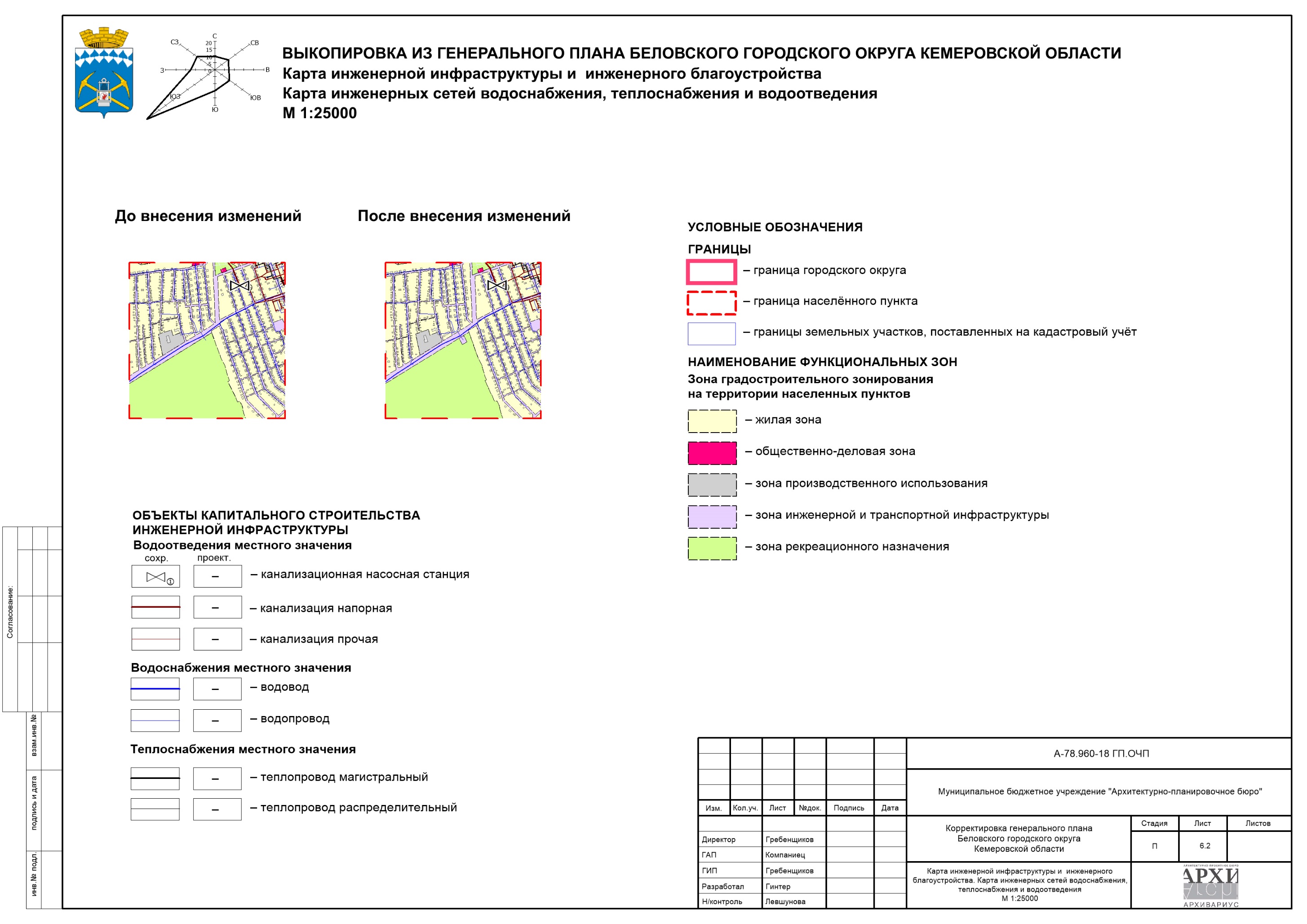 Карта инженерной инфраструктуры и инженерного благоустройства. Карта инженерных сетей электроснабжения и связи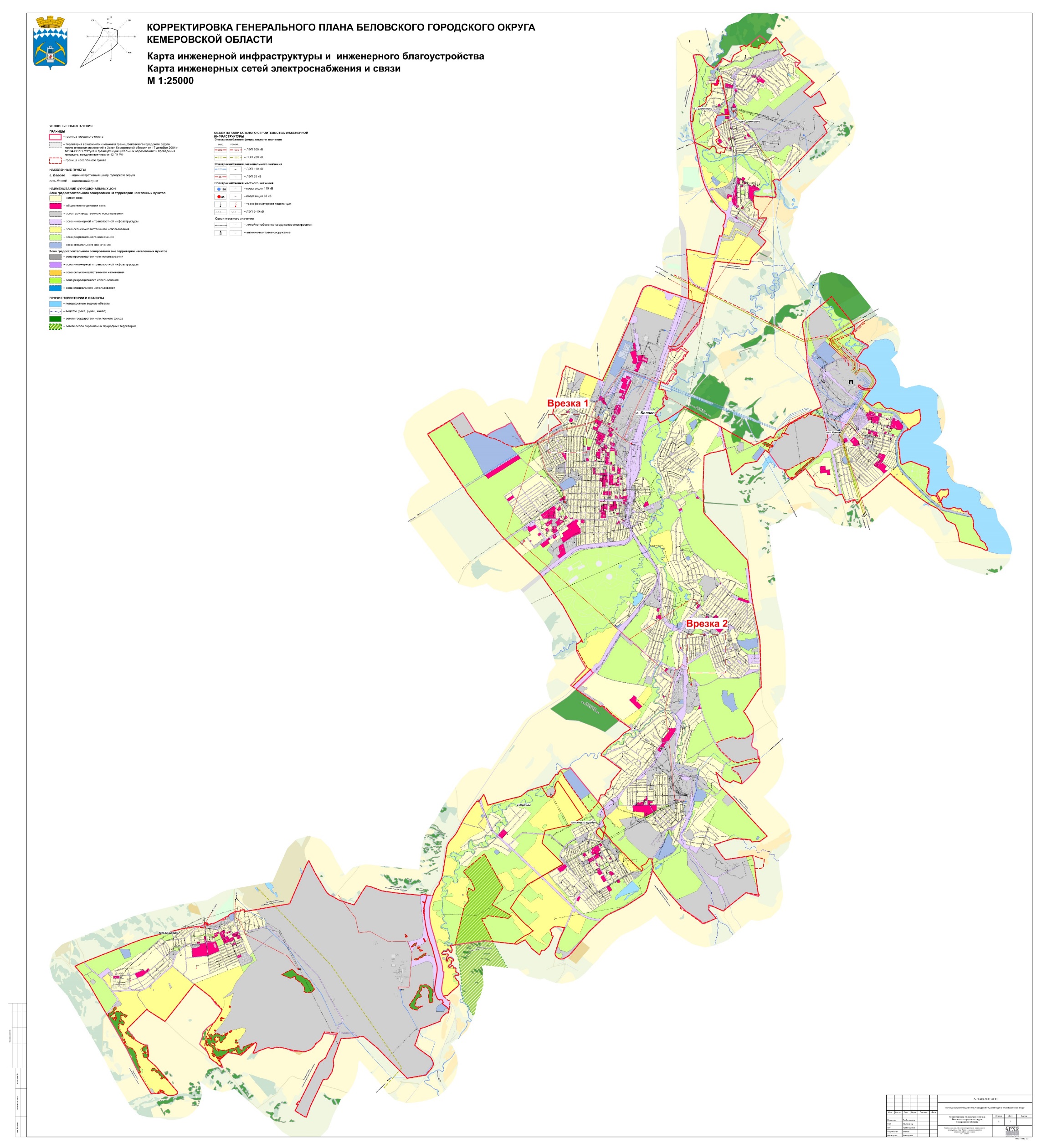 Выкопировка из Генерального плана Беловского городского округа. Карта инженерной инфраструктуры и инженерного благоустройства. Карта инженерных сетей электроснабжения и связи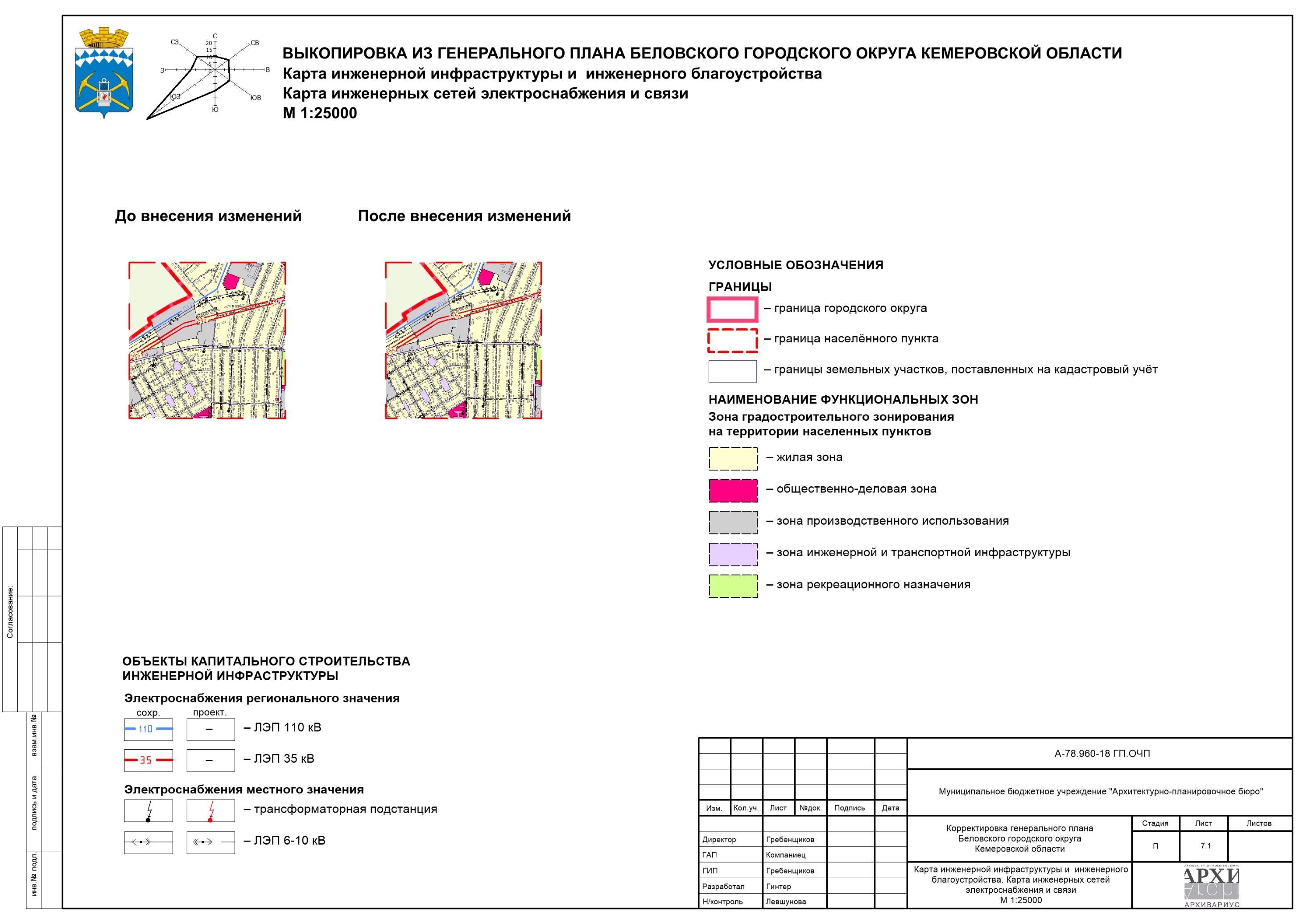 Выкопировка из Генерального плана Беловского городского округа. Карта инженерной инфраструктуры и инженерного благоустройства. Карта инженерных сетей электроснабжения и связи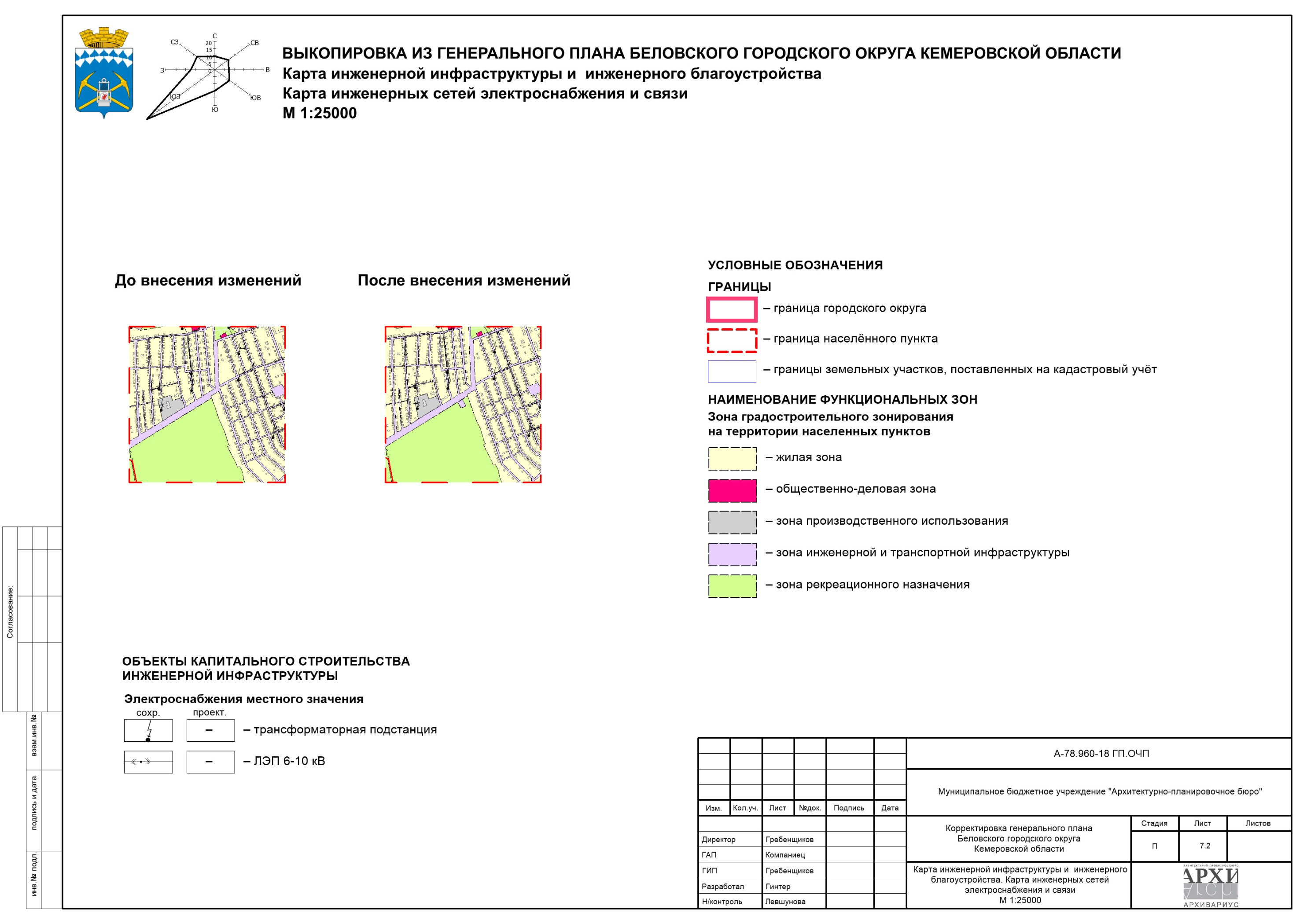 Карта территорий, подверженных риску возникновения чрезвычайных ситуаций природного и техногенного характера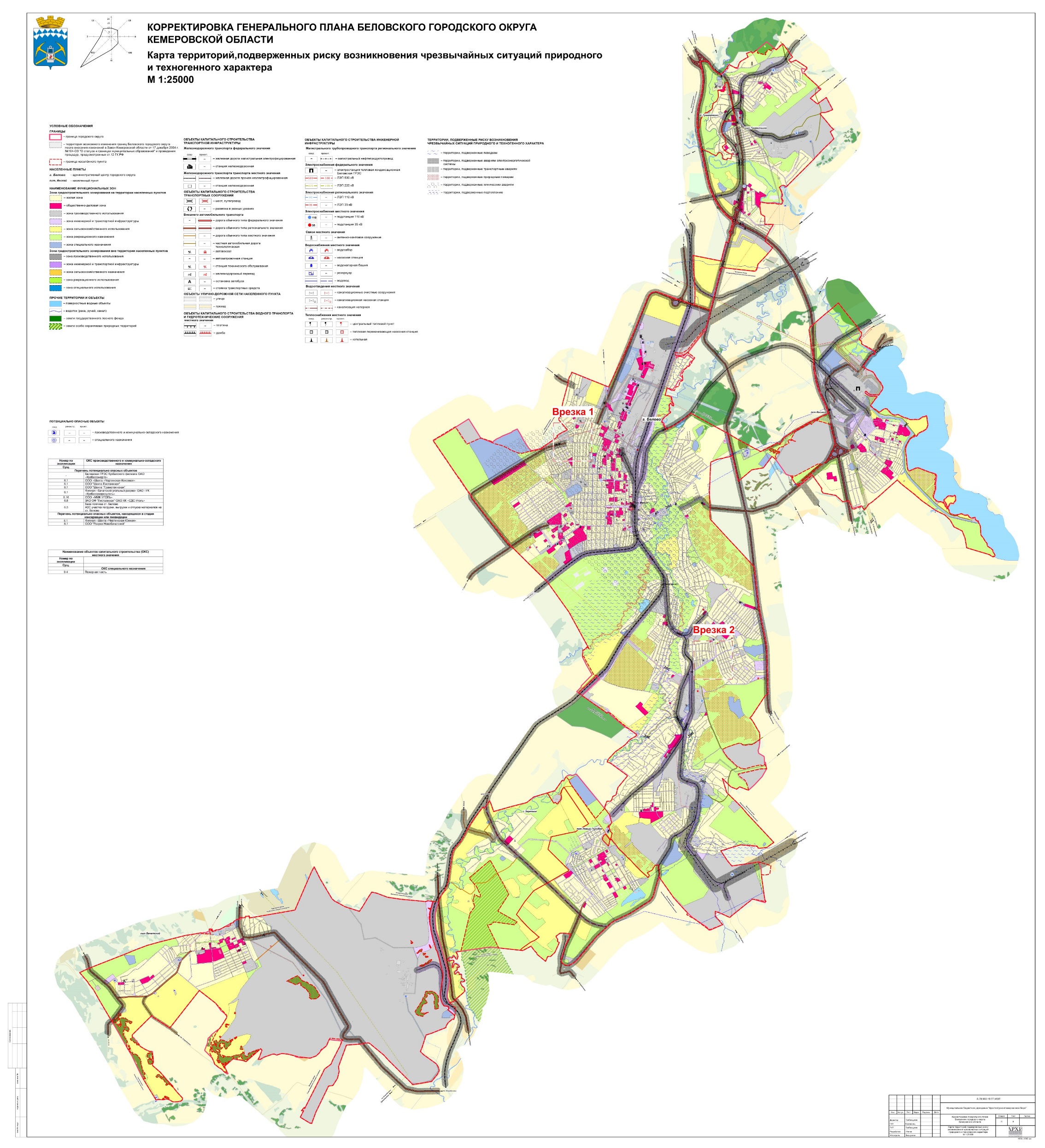 Выкопировка из Генерального плана Беловского городского округа. Карта территорий, подверженных риску возникновения чрезвычайных ситуаций природного и техногенного характера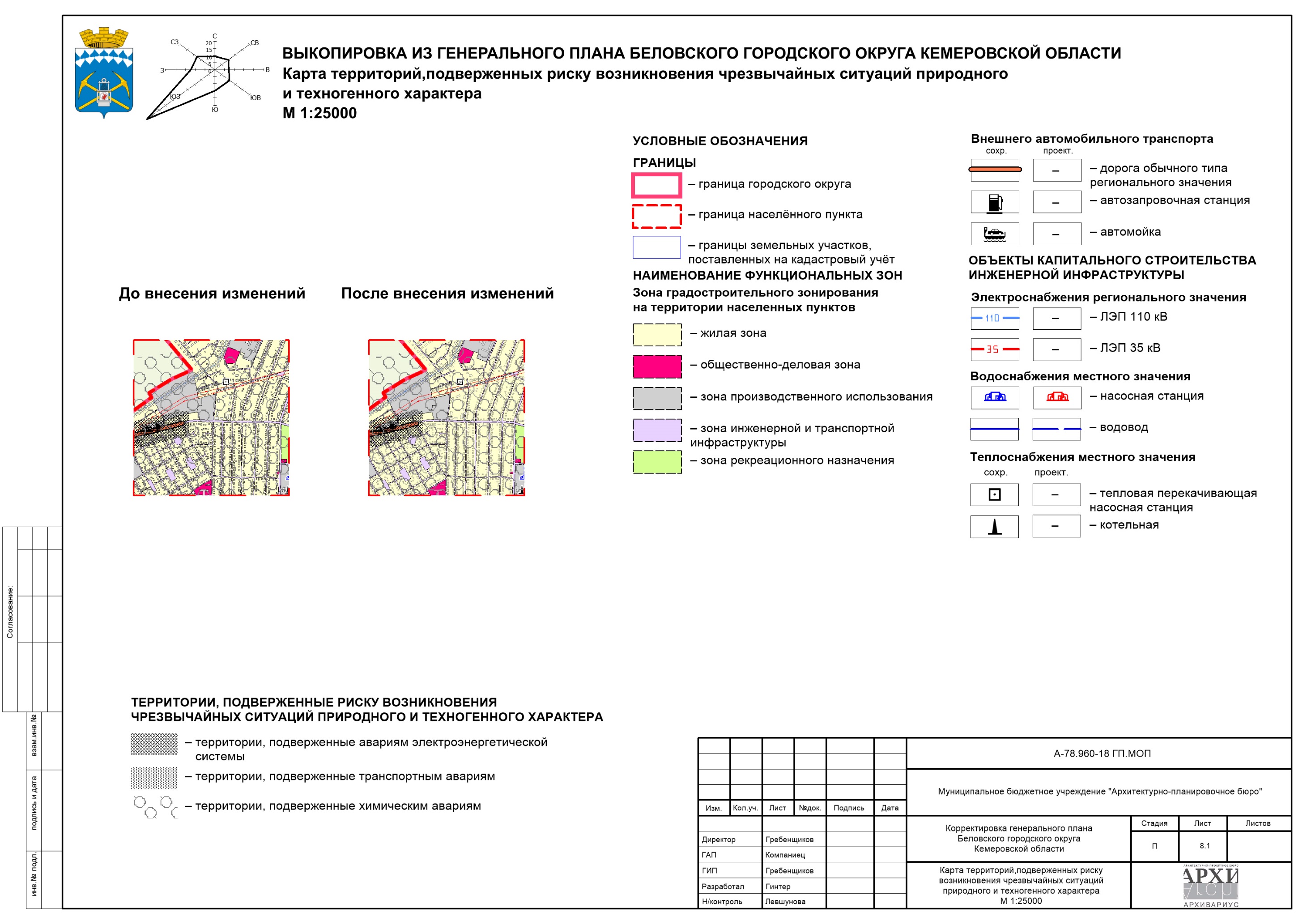 Выкопировка из Генерального плана Беловского городского округа. Карта территорий, подверженных риску возникновения чрезвычайных ситуаций природного и техногенного характера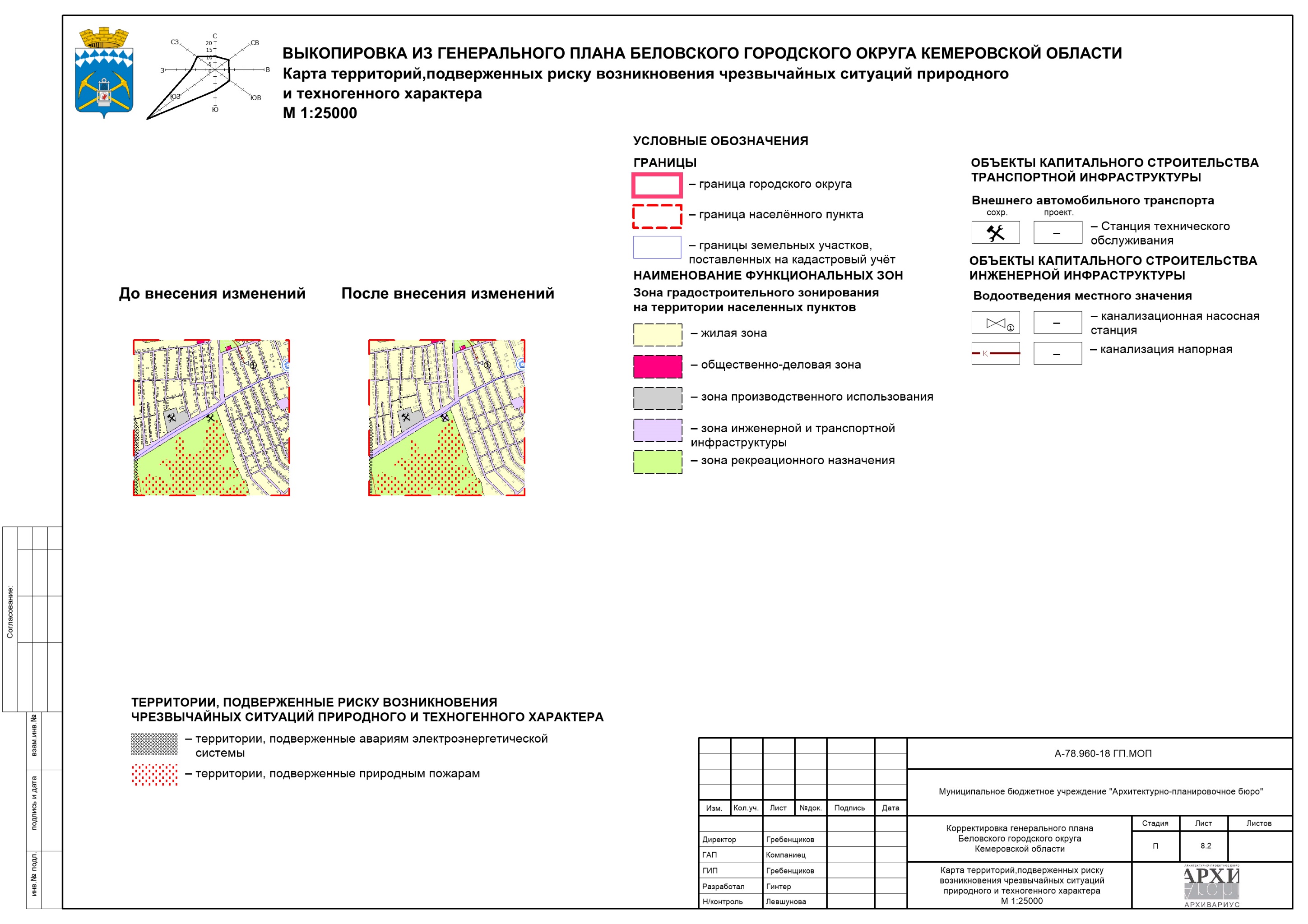 №п/пНаименованиеЛистМасштаб1234Генеральный планТекстовые материалы1Пояснительная записка. Том IОсновная часть проектаГрафические материалы2Карта планируемого размещения объектов местного значения.Карта границ населенных пунктов.Карта функциональных зон.11:250003Выкопировка из Генерального плана Беловского городского округа. Карта планируемого размещения объектов местного значения.Карта границ населенных пунктов.Карта функциональных зон (врезка 1)1.11:250004Выкопировка из Генерального плана Беловского городского округа. Карта планируемого размещения объектов местного значения.Карта границ населенных пунктов.Карта функциональных зон (врезка 2)1.21:250005Карта планируемого размещения объектов местного значения.Карта границ населенного пункта. Карта функциональных зон.г.Белово2.21:5000Выкопировка из Генерального плана Беловского городского округа. Карта планируемого размещения объектов местного значения.Карта границ населенного пункта. Карта функциональных зон.г.Белово (врезка 1)2.2.11:50006Карта планируемого размещения объектов местного значения.Карта границ населенного пункта. Карта функциональных зон.г.Белово2.31:50007Выкопировка из Генерального плана Беловского городского округа. Карта планируемого размещения объектов местного значения.Карта границ населенного пункта. Карта функциональных зон.г.Белово (врезка 2)2.3.21:5000Материалы по обоснованию проектаГрафические материалы8Карта использования территории с отображением особых экономических зон, особо охраняемых природных территорий федерального, регионального, местного значения, территорий объектов культурного наследия, зон с особыми условиями использования территорий31:250009Выкопировка из Генерального плана Беловского городского округа. Карта использования территории с отображением особых экономических зон, особо охраняемых природных территорий федерального, регионального, местного значения, территорий объектов культурного наследия, зон с особыми условиями использования территорий (врезка 1)3.11:2500010Выкопировка из Генерального плана Беловского городского округа. Карта использования территории с отображением особых экономических зон, особо охраняемых природных территорий федерального, регионального, местного значения, территорий объектов культурного наследия, зон с особыми условиями использования территорий (врезка 2)3.21:2500011Карта ограничений41:2500012Выкопировка из Генерального плана Беловского городского округа. Карта ограничений (врезка 1)4.11:2500013Выкопировка из Генерального плана Беловского городского округа. Карта ограничений (врезка 2)4.21:2500014Выкопировка из Генерального плана Беловского городского округа. Карта ограничений (врезка 3)4.31:2500015Выкопировка из Генерального плана Беловского городского округа. Карта ограничений (врезка 4)4.41:2500016Карта транспортной инфраструктуры51:2500017Выкопировка из Генерального плана Беловского городского округа. Карта транспортной инфраструктуры (врезка 1)5.11:2500018Выкопировка из Генерального плана Беловского городского округа. Карта транспортной инфраструктуры (врезка 2)5.21:2500019Карта инженерной инфраструктуры и инженерного благоустройства. Карта инженерных сетей водоснабжения, теплоснабжения и водоотведения61:2500020Выкопировка из Генерального плана Беловского городского округа. Карта инженерной инфраструктуры и инженерного благоустройства. Карта инженерных сетей водоснабжения, теплоснабжения и водоотведения (врезка 1)6.11:2500021Выкопировка из Генерального плана Беловского городского округа. Карта инженерной инфраструктуры и инженерного благоустройства. Карта инженерных сетей водоснабжения, теплоснабжения и водоотведения (врезка 2)6.21:2500022Карта инженерной инфраструктуры и инженерного благоустройства. Карта инженерных сетей электроснабжения71:2500023Выкопировка из Генерального плана Беловского городского округа. Карта инженерной инфраструктуры и инженерного благоустройства. Карта инженерных сетей электроснабжения (врезка 1)7.11:2500024Выкопировка из Генерального плана Беловского городского округа. Карта инженерной инфраструктуры и инженерного благоустройства. Карта инженерных сетей электроснабжения (врезка 2)7.11:2500025Карта территорий, подверженных риску возникновения чрезвычайных ситуаций природного и техногенного характера81:2500026Выкопировка из Генерального плана Беловского городского округа. Карта территорий, подверженных риску возникновения чрезвычайных ситуаций природного и техногенного характера (врезка 1)8.11:2500027Выкопировка из Генерального плана Беловского городского округа. Карта территорий, подверженных риску возникновения чрезвычайных ситуаций природного и техногенного характера (врезка 2)8.11:25000